建设项目环境影响报告表（污染影响类）（报批本）项目名称：       图南圆织生产线技改项目        建设单位（盖章）：乐山图南再生资源回收利用有限公司 编制日期：           2022年6月               中华人民共和国生态环境部制图南圆织生产线技改项目专家评审意见修改表一、建设项目基本情况表1-2  本项目与乐山市犍为县生态环境准入清单符合性分析二、建设项目工程分析三、区域环境质量现状、环境保护目标及评价标准四、主要环境影响和保护措施五、环境保护措施监督检查清单六、结论附表建设项目污染物排放量汇总表附图：附图1  项目地理位置图附图2  项目外环境关系图及卫生防护距离图附图3-1  原项目平面布置及分区防渗图附图3-2  项目技改后平面布置及分区防渗图附图3-3  项目雨水污水管线图附图6  犍为新型工业基地规划布局图附件：附件1  项目委托书附件2  备案证明附件3  营业执照及附件4  法人身份证复印件附件5  入园证明附件6  生活污水处理说明附件7  公司名称变更说明附件8  不动产权证附件9  投资协议书附件10  监测报告附件11  原项目污染物排放监测报告附件12  原项目原环评批复附件13  原项目验收意见附件14  现有工程排污许可证附件15  房屋租赁协议附件16  关于犍为新型工业基地规划范围生态红线核实情况的函附件17  犍为新型工业基地审查意见附件18  危废处理协议及转运联单附件19  取水许可附件20  污泥转运协议附件21  专家意见附件22  专家复核意见表序号专家意见修改情况索引1细化项目由来，完善项目选址与犍为县城市总体规划、“三线一单”、犍为县县城饮用水源保护区、长江保护法、园区跟踪环评审查意见等的符合性分析。完善项目与乐山市《2022年大气污染防治攻坚方案》等政策的符合性分析。已细化项目由来，完善项目选址与犍为县城市总体规划、“三线一单”、犍为县县城饮用水源保护区、长江保护法、园区跟踪环评审查意见等的符合性分析。完善项目与乐山市《2022年大气污染防治攻坚方案》等政策的符合性分析。P2-222强化现有厂区环境问题调查，认真梳理企业废水、废气等治理设施的运行情况，确保现有厂区污染物达标排放，不扰民，强化“以新带老”措施。已强化现有厂区环境问题调查，认真梳理企业废水、废气等治理设施的运行情况，确保现有厂区污染物达标排放，不扰民，强化“以新带老”措施。P39-46P79-803工程分析，完善项目实施的必要性，细化劳动定员。已完善项目实施的必要性，细化劳动定员。P23-24P254完善环境影响和保护措施分析，校核项目技改前后污染物排放量，完善“三本账”分析，校核项目技改后节水量、污染物减排量，强化项目环保正效应分析，强化声环境影响分析，补充噪声对周边敏感目标的影响分析。已完善环境影响和保护措施分析；已校核项目技改前后污染物排放量；已完善“三本账”分析，校核项目技改后节水量、污染物减排量，强化项目环保正效应分析；已强化声环境影响分析，补充噪声对周边敏感目标的影响分析。P67-72P73P74P69-715完善环境风险分析，提出严格的风险防范措施，确保事故状态下，废水不外排。已完善环境风险分析，提出严格的风险防范措施，确保事故状态下，废水不外排。P75-786校核环保措施监督检查清单，完善环境监测计划，校核环保投资，校核文本、完善相关图件。已校核环保措施监督检查清单，完善环境监测计划，校核环保投资，校核文本、完善相关图件。P81-83P80建设项目名称图南圆织生产线技改项目图南圆织生产线技改项目图南圆织生产线技改项目项目代码2203-511123-07-02-6453512203-511123-07-02-6453512203-511123-07-02-645351建设单位联系人杨洋联系方式1996013911建设地点乐山市犍为县舞雩镇石马坝园区乐山市犍为县舞雩镇石马坝园区乐山市犍为县舞雩镇石马坝园区地理坐标东经103°51'38.641"，北纬29°16′12.609″东经103°51'38.641"，北纬29°16′12.609″东经103°51'38.641"，北纬29°16′12.609″国民经济行业类别C4220非金属废料和碎屑加工处理建设项目行业类别“三十九、废弃资源综合利用业”中“85 非金属废料和碎屑加工处理422”建设性质新建（迁建）改建扩建技术改造建设项目申报情形首次申报项目             □不予批准后再次申报项目□超五年重新审核项目     □重大变动重新报批项目项目审批（核准/备案）部门（选填）犍为县经济和信息化局项目审批（核准/备案）文号（选填）川投资备【2203-511123-07-02-645351】JXQB-0046号总投资（万元）510环保投资（万元）44.7环保投资占比（%）8.76%施工工期4个月是否开工建设否是：             用地（用海）面积（m2）不新增专项评价设置情况根据《建设项目环境影响报告表编制技术指南（污染影响类）（试行）》，建设项目产生的环境影响需要深入论证的，应按照环境影响评价相关技术导则开展专项评价工作。根据建设项目排污情况及所涉环境敏感程度，确定专项评价的类别。本项目大气、地表水、环境风险、生态和海洋专项评价具体设置情况见表1-1。表1-1 本项目专项评价设置一览表本项目土壤、声环境不开展专项评价，项目不涉及集中式饮用水水源和热水、矿泉水、温泉等特殊地下水资源保护区，因此不开展地下水专项评价。综上，本项目不需要设置专项评价。根据《建设项目环境影响报告表编制技术指南（污染影响类）（试行）》，建设项目产生的环境影响需要深入论证的，应按照环境影响评价相关技术导则开展专项评价工作。根据建设项目排污情况及所涉环境敏感程度，确定专项评价的类别。本项目大气、地表水、环境风险、生态和海洋专项评价具体设置情况见表1-1。表1-1 本项目专项评价设置一览表本项目土壤、声环境不开展专项评价，项目不涉及集中式饮用水水源和热水、矿泉水、温泉等特殊地下水资源保护区，因此不开展地下水专项评价。综上，本项目不需要设置专项评价。根据《建设项目环境影响报告表编制技术指南（污染影响类）（试行）》，建设项目产生的环境影响需要深入论证的，应按照环境影响评价相关技术导则开展专项评价工作。根据建设项目排污情况及所涉环境敏感程度，确定专项评价的类别。本项目大气、地表水、环境风险、生态和海洋专项评价具体设置情况见表1-1。表1-1 本项目专项评价设置一览表本项目土壤、声环境不开展专项评价，项目不涉及集中式饮用水水源和热水、矿泉水、温泉等特殊地下水资源保护区，因此不开展地下水专项评价。综上，本项目不需要设置专项评价。规划情况1、规划名称：《犍为新型工业基地总体规划（2019—2030）》；2、审批机关：四川省人民政府；3、审批文件名称：《四川省人民政府关于设立四川蒲江经济开发区等64家省级开发区的批复》（川府函〔2019〕20号）。1、规划名称：《犍为新型工业基地总体规划（2019—2030）》；2、审批机关：四川省人民政府；3、审批文件名称：《四川省人民政府关于设立四川蒲江经济开发区等64家省级开发区的批复》（川府函〔2019〕20号）。1、规划名称：《犍为新型工业基地总体规划（2019—2030）》；2、审批机关：四川省人民政府；3、审批文件名称：《四川省人民政府关于设立四川蒲江经济开发区等64家省级开发区的批复》（川府函〔2019〕20号）。规划环境影响评价情况1、规划环境影响评价文件名称：《犍为新型工业基地总体规划（2019-2030）环境影响报告书》；2、审查机关：四川省生态环境厅；3、审查文件名称及文号：四川省生态环境厅关于印发《犍为新型工业基地总体规划（2019-2030）环境影响报告书》的审查意见（川环建函[2020]28号）、《四川省生态环境厅关于犍为县工业集中区扩区规划环境影响跟踪评价工作意见的函》（川环建函[2019]60号）。1、规划环境影响评价文件名称：《犍为新型工业基地总体规划（2019-2030）环境影响报告书》；2、审查机关：四川省生态环境厅；3、审查文件名称及文号：四川省生态环境厅关于印发《犍为新型工业基地总体规划（2019-2030）环境影响报告书》的审查意见（川环建函[2020]28号）、《四川省生态环境厅关于犍为县工业集中区扩区规划环境影响跟踪评价工作意见的函》（川环建函[2019]60号）。1、规划环境影响评价文件名称：《犍为新型工业基地总体规划（2019-2030）环境影响报告书》；2、审查机关：四川省生态环境厅；3、审查文件名称及文号：四川省生态环境厅关于印发《犍为新型工业基地总体规划（2019-2030）环境影响报告书》的审查意见（川环建函[2020]28号）、《四川省生态环境厅关于犍为县工业集中区扩区规划环境影响跟踪评价工作意见的函》（川环建函[2019]60号）。规划及规划环境影响评价符合性分析根据《犍为新型工业基地总体规划（2019-2030）环境影响报告书》及四川省生态环境厅关于印发《犍为新型工业基地总体规划（2019-2030）环境影响报告书》的审查意见（川环建函[2020]28号）、《四川省生态环境厅关于犍为县工业集中区扩区规划环境影响跟踪评价工作意见的函》（川环建函[2019]60号）可知：一、规划范围规划范围总面积2424.50公顷，包括石马坝组团、机场坝组团、孝姑组团、新民组团。其中石马坝组团为原犍为工业集中区的盐化工产业园，规划用地面积191.39公顷；机场坝组团包含现状玖龙纸业（乐山）有限公司和四川川南减震器集团公司用地范围，规划用地面积为83.76公顷；孝姑组团主要涉及孝姑镇的永平村、红久村、八一村、石盘村、沙湾村、田佳村，龙孔镇的陶家村、黎明村，规划用地面积为2013.81公顷；新民组团主要涉及新民镇的土坪村和板桥村的规划用地面积为135.54公顷。二、规划期限2019年-2030年，近期到2025年，远期到2030年。三、产业定位重点发展先进装备制造产业，有序发展新材料（新型建材）产业，兼顾发展 2 个产业（特色轻工产业、医药健康产业）。其中，孝姑组团：主要发展高端装备制造，有序发展新型建材，兼顾发展竹浆纸特色轻工和医药健康产业；新民组团：发展竹浆纸特色轻工产业；石马坝组团：保留现有盐化工产业，不再扩大发展；机场坝组团：保留现有竹浆纸轻工产业和机械加工产业。四、川环建函[2020]28号环境准入清单（一）禁止引入不符合产业政策、行业准入条件和与园区规划产业不相容的项目。（二）禁止引入清洁生产水平达不到行业二级标准或低于全国同类企业平均清洁生产水平的项目。（三）各组团具体要求（1）孝姑组团先进装备产业：禁止引入冶炼类项目和专业电镀项目；轻工产业：禁止引入印染、制革项目；新材料产业：除退城入园企业外，禁止新引入化工新材料、冶金新材料项目；医药健康产业：禁止引进化学合成原料药和发酵原料药项目。（2）新民组团轻工产业：禁止引入造纸、印染、制革项目；建材产业：除产能置换项目外，禁止引入水泥、平板玻璃项目。（3）石马坝组团禁止新引入排放废水的项目。（4）机场坝组团禁止新引入工业生产企业。五、川环建函[2020]28号符合性分析（1）本项目位于乐山市犍为县舞雩镇石马坝工业园区内，石马坝工业园区属于犍为新型工业基地中的过渡保留区石马坝组团，根据《新建年产3万吨再生颗粒制品项目》入驻证明，原犍为县工业集中区管理委员会同意乐山图南再生资源有限公司（原乐山思恒塑业有限责任公司）入驻，符合园区规划。（2）本项目为废旧塑料加工生产线技改项目，不属于上述鼓励、禁止行业类型，选址与周围环境相容，属于允许入园行业。（3）项目采用国内先进水平的生产工艺、设备，采用有效的污染治理技术，根据《清洁生产评价指标体系编制通则》，企业能耗、物耗均能达到同行业清洁生产二级水平。（4）企业已于2016年11月入驻园区，不属于园区新引入企业。项目生产废水经自建污水处理站处理后循环回用；冷却水循环使用不外排；生活污水经厂内预处理池处理后排入市政污水管网，最终进入犍为县污水处理厂处理后达标排放。（5）本项目利用现有车间空余废旧塑料堆放区域进行技改，不新增用地。六、川环建函[2019]60号要求（1）认真落实《长江经济带发展负面清单指南（试行）》《长江保护修复攻坚战行动计划》及《四川省长江经济带发展负面清单实施细则》等有关文件要求，园区距长江干支流岸线边界1公里范围内禁止新建、扩建化工项目，已经实施关停的化工企业不得复产。（2）认真落实《报告书》提出的各项要求，加强园区内现有用煤生产企业大气污染治理管控，确保其脱硫、脱硝和除尘等设施正常稳定运行，大气污染物稳定达标排放。除集中供热以外的新入驻企业，应优先考虑使用电、天然气等清洁能源。积极推进园区现有企业进行清洁生产升级改造，提高产业绿色发展水平。（3）妥善做好卫生防护距离内住户搬迁等工作，加强对集中居住区等环境敏感目标的保护，强化"三线一单"成果运用，严格环境准入。强化企业污染物无组织排放控制措施，降低污染物对区域的环境影响。（4）进一步加强区域河流污染整治工作，确保水生态环境质量持续稳定改善。根据各产业园区排水量和排水去向实际情况，调整园区污水处理厂处理规模，提高园区污水收集和处理率。加快园区污水管网和污水处理厂提标改造工作，确保各产业园区污水处理满足《四川省岷江、沱江流域水污染物排放标准》（DB51/2311-2016）要求。按照《四川省人民政府办公厅关于进一步规范电镀行业发展的意见》（川办发〔2018〕83号）有关要求，园区现有2家工序电镀企业生产废水应采取分类收集分质处理的原则，对含五类重金属污水处理设施进行升级改造，确保含五类重金属废水实现零排放。（5）按照《报告书》要求，完善各产业园区环境监测体系。根据各产业园区、产业布局、企业分布、特征污染物排放、环境敏感目标分布等，落实并优化环境监测计划及环保管理要求。（6）进一步梳理排查现有企业存在的环境风险问题，并按相关要求整改。强化园区环境风险管理，健全园区环境风险三级防范体系，完善园区环境风险应急预案。提高危险废物及危险化学品的环境风险防范能力，对其处置、运输和转移等过程按规定实施全面监管;加强环境预警与应急响应能力建设，提升环境风险管理能力，确保环境安全。七、川环建函[2019]60号符合性分析（1）本项目为技改项目，不属于新建、扩建，且符合《长江经济带发展负面清单指南（试行）》《长江保护修复攻坚战行动计划》及《四川省长江经济带发展负面清单实施细则》等有关文件要求。（2）企业使用能源为电和天然气，不涉及燃煤。（3）企业卫生防护距离内无居民，严格按照《挥发性有机物无组织排放控制标准》（GB37822-2019）污染控制要求对项目的物料、转运以及生产过程实施全过程控制，最大程度降低挥发性有机物的无组织排放，有机废气经收集后分别进入相应废气处理装置进行处理后达标排放，挥发性有机物的排放得到有效控制。（4）本项目不属于电镀行业，项目生产废水经自建污水处理站处理后循环回用；冷却水循环使用不外排；生活污水经厂内预处理池处理后排入市政污水管网，最终进入犍为县污水处理厂处理后达标排放。（5）本项目已有环境监测计划，并将进一步加强环境管理水平。（6）本项目严格执行《环境风险应急预案》提出措施，危废均交由有资质公司进行转运处理，且不涉及危险化学品运输和转移。综上，项目与《犍为新型工业基地总体规划（2019-2030）环境影响报告书》的审查意见（川环建函[2020]28号）、《四川省生态环境厅关于犍为县工业集中区扩区规划环境影响跟踪评价工作意见的函》（川环建函[2019]60号）相关要求相符。根据《犍为新型工业基地总体规划（2019-2030）环境影响报告书》及四川省生态环境厅关于印发《犍为新型工业基地总体规划（2019-2030）环境影响报告书》的审查意见（川环建函[2020]28号）、《四川省生态环境厅关于犍为县工业集中区扩区规划环境影响跟踪评价工作意见的函》（川环建函[2019]60号）可知：一、规划范围规划范围总面积2424.50公顷，包括石马坝组团、机场坝组团、孝姑组团、新民组团。其中石马坝组团为原犍为工业集中区的盐化工产业园，规划用地面积191.39公顷；机场坝组团包含现状玖龙纸业（乐山）有限公司和四川川南减震器集团公司用地范围，规划用地面积为83.76公顷；孝姑组团主要涉及孝姑镇的永平村、红久村、八一村、石盘村、沙湾村、田佳村，龙孔镇的陶家村、黎明村，规划用地面积为2013.81公顷；新民组团主要涉及新民镇的土坪村和板桥村的规划用地面积为135.54公顷。二、规划期限2019年-2030年，近期到2025年，远期到2030年。三、产业定位重点发展先进装备制造产业，有序发展新材料（新型建材）产业，兼顾发展 2 个产业（特色轻工产业、医药健康产业）。其中，孝姑组团：主要发展高端装备制造，有序发展新型建材，兼顾发展竹浆纸特色轻工和医药健康产业；新民组团：发展竹浆纸特色轻工产业；石马坝组团：保留现有盐化工产业，不再扩大发展；机场坝组团：保留现有竹浆纸轻工产业和机械加工产业。四、川环建函[2020]28号环境准入清单（一）禁止引入不符合产业政策、行业准入条件和与园区规划产业不相容的项目。（二）禁止引入清洁生产水平达不到行业二级标准或低于全国同类企业平均清洁生产水平的项目。（三）各组团具体要求（1）孝姑组团先进装备产业：禁止引入冶炼类项目和专业电镀项目；轻工产业：禁止引入印染、制革项目；新材料产业：除退城入园企业外，禁止新引入化工新材料、冶金新材料项目；医药健康产业：禁止引进化学合成原料药和发酵原料药项目。（2）新民组团轻工产业：禁止引入造纸、印染、制革项目；建材产业：除产能置换项目外，禁止引入水泥、平板玻璃项目。（3）石马坝组团禁止新引入排放废水的项目。（4）机场坝组团禁止新引入工业生产企业。五、川环建函[2020]28号符合性分析（1）本项目位于乐山市犍为县舞雩镇石马坝工业园区内，石马坝工业园区属于犍为新型工业基地中的过渡保留区石马坝组团，根据《新建年产3万吨再生颗粒制品项目》入驻证明，原犍为县工业集中区管理委员会同意乐山图南再生资源有限公司（原乐山思恒塑业有限责任公司）入驻，符合园区规划。（2）本项目为废旧塑料加工生产线技改项目，不属于上述鼓励、禁止行业类型，选址与周围环境相容，属于允许入园行业。（3）项目采用国内先进水平的生产工艺、设备，采用有效的污染治理技术，根据《清洁生产评价指标体系编制通则》，企业能耗、物耗均能达到同行业清洁生产二级水平。（4）企业已于2016年11月入驻园区，不属于园区新引入企业。项目生产废水经自建污水处理站处理后循环回用；冷却水循环使用不外排；生活污水经厂内预处理池处理后排入市政污水管网，最终进入犍为县污水处理厂处理后达标排放。（5）本项目利用现有车间空余废旧塑料堆放区域进行技改，不新增用地。六、川环建函[2019]60号要求（1）认真落实《长江经济带发展负面清单指南（试行）》《长江保护修复攻坚战行动计划》及《四川省长江经济带发展负面清单实施细则》等有关文件要求，园区距长江干支流岸线边界1公里范围内禁止新建、扩建化工项目，已经实施关停的化工企业不得复产。（2）认真落实《报告书》提出的各项要求，加强园区内现有用煤生产企业大气污染治理管控，确保其脱硫、脱硝和除尘等设施正常稳定运行，大气污染物稳定达标排放。除集中供热以外的新入驻企业，应优先考虑使用电、天然气等清洁能源。积极推进园区现有企业进行清洁生产升级改造，提高产业绿色发展水平。（3）妥善做好卫生防护距离内住户搬迁等工作，加强对集中居住区等环境敏感目标的保护，强化"三线一单"成果运用，严格环境准入。强化企业污染物无组织排放控制措施，降低污染物对区域的环境影响。（4）进一步加强区域河流污染整治工作，确保水生态环境质量持续稳定改善。根据各产业园区排水量和排水去向实际情况，调整园区污水处理厂处理规模，提高园区污水收集和处理率。加快园区污水管网和污水处理厂提标改造工作，确保各产业园区污水处理满足《四川省岷江、沱江流域水污染物排放标准》（DB51/2311-2016）要求。按照《四川省人民政府办公厅关于进一步规范电镀行业发展的意见》（川办发〔2018〕83号）有关要求，园区现有2家工序电镀企业生产废水应采取分类收集分质处理的原则，对含五类重金属污水处理设施进行升级改造，确保含五类重金属废水实现零排放。（5）按照《报告书》要求，完善各产业园区环境监测体系。根据各产业园区、产业布局、企业分布、特征污染物排放、环境敏感目标分布等，落实并优化环境监测计划及环保管理要求。（6）进一步梳理排查现有企业存在的环境风险问题，并按相关要求整改。强化园区环境风险管理，健全园区环境风险三级防范体系，完善园区环境风险应急预案。提高危险废物及危险化学品的环境风险防范能力，对其处置、运输和转移等过程按规定实施全面监管;加强环境预警与应急响应能力建设，提升环境风险管理能力，确保环境安全。七、川环建函[2019]60号符合性分析（1）本项目为技改项目，不属于新建、扩建，且符合《长江经济带发展负面清单指南（试行）》《长江保护修复攻坚战行动计划》及《四川省长江经济带发展负面清单实施细则》等有关文件要求。（2）企业使用能源为电和天然气，不涉及燃煤。（3）企业卫生防护距离内无居民，严格按照《挥发性有机物无组织排放控制标准》（GB37822-2019）污染控制要求对项目的物料、转运以及生产过程实施全过程控制，最大程度降低挥发性有机物的无组织排放，有机废气经收集后分别进入相应废气处理装置进行处理后达标排放，挥发性有机物的排放得到有效控制。（4）本项目不属于电镀行业，项目生产废水经自建污水处理站处理后循环回用；冷却水循环使用不外排；生活污水经厂内预处理池处理后排入市政污水管网，最终进入犍为县污水处理厂处理后达标排放。（5）本项目已有环境监测计划，并将进一步加强环境管理水平。（6）本项目严格执行《环境风险应急预案》提出措施，危废均交由有资质公司进行转运处理，且不涉及危险化学品运输和转移。综上，项目与《犍为新型工业基地总体规划（2019-2030）环境影响报告书》的审查意见（川环建函[2020]28号）、《四川省生态环境厅关于犍为县工业集中区扩区规划环境影响跟踪评价工作意见的函》（川环建函[2019]60号）相关要求相符。根据《犍为新型工业基地总体规划（2019-2030）环境影响报告书》及四川省生态环境厅关于印发《犍为新型工业基地总体规划（2019-2030）环境影响报告书》的审查意见（川环建函[2020]28号）、《四川省生态环境厅关于犍为县工业集中区扩区规划环境影响跟踪评价工作意见的函》（川环建函[2019]60号）可知：一、规划范围规划范围总面积2424.50公顷，包括石马坝组团、机场坝组团、孝姑组团、新民组团。其中石马坝组团为原犍为工业集中区的盐化工产业园，规划用地面积191.39公顷；机场坝组团包含现状玖龙纸业（乐山）有限公司和四川川南减震器集团公司用地范围，规划用地面积为83.76公顷；孝姑组团主要涉及孝姑镇的永平村、红久村、八一村、石盘村、沙湾村、田佳村，龙孔镇的陶家村、黎明村，规划用地面积为2013.81公顷；新民组团主要涉及新民镇的土坪村和板桥村的规划用地面积为135.54公顷。二、规划期限2019年-2030年，近期到2025年，远期到2030年。三、产业定位重点发展先进装备制造产业，有序发展新材料（新型建材）产业，兼顾发展 2 个产业（特色轻工产业、医药健康产业）。其中，孝姑组团：主要发展高端装备制造，有序发展新型建材，兼顾发展竹浆纸特色轻工和医药健康产业；新民组团：发展竹浆纸特色轻工产业；石马坝组团：保留现有盐化工产业，不再扩大发展；机场坝组团：保留现有竹浆纸轻工产业和机械加工产业。四、川环建函[2020]28号环境准入清单（一）禁止引入不符合产业政策、行业准入条件和与园区规划产业不相容的项目。（二）禁止引入清洁生产水平达不到行业二级标准或低于全国同类企业平均清洁生产水平的项目。（三）各组团具体要求（1）孝姑组团先进装备产业：禁止引入冶炼类项目和专业电镀项目；轻工产业：禁止引入印染、制革项目；新材料产业：除退城入园企业外，禁止新引入化工新材料、冶金新材料项目；医药健康产业：禁止引进化学合成原料药和发酵原料药项目。（2）新民组团轻工产业：禁止引入造纸、印染、制革项目；建材产业：除产能置换项目外，禁止引入水泥、平板玻璃项目。（3）石马坝组团禁止新引入排放废水的项目。（4）机场坝组团禁止新引入工业生产企业。五、川环建函[2020]28号符合性分析（1）本项目位于乐山市犍为县舞雩镇石马坝工业园区内，石马坝工业园区属于犍为新型工业基地中的过渡保留区石马坝组团，根据《新建年产3万吨再生颗粒制品项目》入驻证明，原犍为县工业集中区管理委员会同意乐山图南再生资源有限公司（原乐山思恒塑业有限责任公司）入驻，符合园区规划。（2）本项目为废旧塑料加工生产线技改项目，不属于上述鼓励、禁止行业类型，选址与周围环境相容，属于允许入园行业。（3）项目采用国内先进水平的生产工艺、设备，采用有效的污染治理技术，根据《清洁生产评价指标体系编制通则》，企业能耗、物耗均能达到同行业清洁生产二级水平。（4）企业已于2016年11月入驻园区，不属于园区新引入企业。项目生产废水经自建污水处理站处理后循环回用；冷却水循环使用不外排；生活污水经厂内预处理池处理后排入市政污水管网，最终进入犍为县污水处理厂处理后达标排放。（5）本项目利用现有车间空余废旧塑料堆放区域进行技改，不新增用地。六、川环建函[2019]60号要求（1）认真落实《长江经济带发展负面清单指南（试行）》《长江保护修复攻坚战行动计划》及《四川省长江经济带发展负面清单实施细则》等有关文件要求，园区距长江干支流岸线边界1公里范围内禁止新建、扩建化工项目，已经实施关停的化工企业不得复产。（2）认真落实《报告书》提出的各项要求，加强园区内现有用煤生产企业大气污染治理管控，确保其脱硫、脱硝和除尘等设施正常稳定运行，大气污染物稳定达标排放。除集中供热以外的新入驻企业，应优先考虑使用电、天然气等清洁能源。积极推进园区现有企业进行清洁生产升级改造，提高产业绿色发展水平。（3）妥善做好卫生防护距离内住户搬迁等工作，加强对集中居住区等环境敏感目标的保护，强化"三线一单"成果运用，严格环境准入。强化企业污染物无组织排放控制措施，降低污染物对区域的环境影响。（4）进一步加强区域河流污染整治工作，确保水生态环境质量持续稳定改善。根据各产业园区排水量和排水去向实际情况，调整园区污水处理厂处理规模，提高园区污水收集和处理率。加快园区污水管网和污水处理厂提标改造工作，确保各产业园区污水处理满足《四川省岷江、沱江流域水污染物排放标准》（DB51/2311-2016）要求。按照《四川省人民政府办公厅关于进一步规范电镀行业发展的意见》（川办发〔2018〕83号）有关要求，园区现有2家工序电镀企业生产废水应采取分类收集分质处理的原则，对含五类重金属污水处理设施进行升级改造，确保含五类重金属废水实现零排放。（5）按照《报告书》要求，完善各产业园区环境监测体系。根据各产业园区、产业布局、企业分布、特征污染物排放、环境敏感目标分布等，落实并优化环境监测计划及环保管理要求。（6）进一步梳理排查现有企业存在的环境风险问题，并按相关要求整改。强化园区环境风险管理，健全园区环境风险三级防范体系，完善园区环境风险应急预案。提高危险废物及危险化学品的环境风险防范能力，对其处置、运输和转移等过程按规定实施全面监管;加强环境预警与应急响应能力建设，提升环境风险管理能力，确保环境安全。七、川环建函[2019]60号符合性分析（1）本项目为技改项目，不属于新建、扩建，且符合《长江经济带发展负面清单指南（试行）》《长江保护修复攻坚战行动计划》及《四川省长江经济带发展负面清单实施细则》等有关文件要求。（2）企业使用能源为电和天然气，不涉及燃煤。（3）企业卫生防护距离内无居民，严格按照《挥发性有机物无组织排放控制标准》（GB37822-2019）污染控制要求对项目的物料、转运以及生产过程实施全过程控制，最大程度降低挥发性有机物的无组织排放，有机废气经收集后分别进入相应废气处理装置进行处理后达标排放，挥发性有机物的排放得到有效控制。（4）本项目不属于电镀行业，项目生产废水经自建污水处理站处理后循环回用；冷却水循环使用不外排；生活污水经厂内预处理池处理后排入市政污水管网，最终进入犍为县污水处理厂处理后达标排放。（5）本项目已有环境监测计划，并将进一步加强环境管理水平。（6）本项目严格执行《环境风险应急预案》提出措施，危废均交由有资质公司进行转运处理，且不涉及危险化学品运输和转移。综上，项目与《犍为新型工业基地总体规划（2019-2030）环境影响报告书》的审查意见（川环建函[2020]28号）、《四川省生态环境厅关于犍为县工业集中区扩区规划环境影响跟踪评价工作意见的函》（川环建函[2019]60号）相关要求相符。其他符合性分析一、与“三线一单”符合性分析根据四川省生态环境厅办公室发布的《产业园区规划环评“三线一单”符合性分析技术要点(试行)》和《项目环评“三线一单”符合性分析技术要点(试行)》的通知（川环办函【2021】469 号）可知，若建设项目位于产业园区内，且产业园区规划环境影响评价中已经开展了园区与“三线一单”符合性分析，则项目环评只需分析与产业园区规划环评生态环境准入要求的符合性；产业园区规划环境影响评价中未开展园区与“三线一单”符合性分析的，则项目环评需进行空间符合性分析以及与产业园区规划环评生态环境准入要求的符合性分析。本项目位于犍为新型工业基地—石马坝组团内，园区规划环评未开展与乐山市“三线一单”的符合性分析，为此，本项目与“生态环境准入清单”符合性分析将从空间符合性以及与产业园区规划环评生态环境准入要求的符合性进行分析。经在四川省生态环境厅“三线一单”符合性分析平台查询，项目所属非金属废料和碎屑加工处理（C4220） ，共涉及 3 个环境管控单元。查询情况见下图，涉及到的管控单元见下表。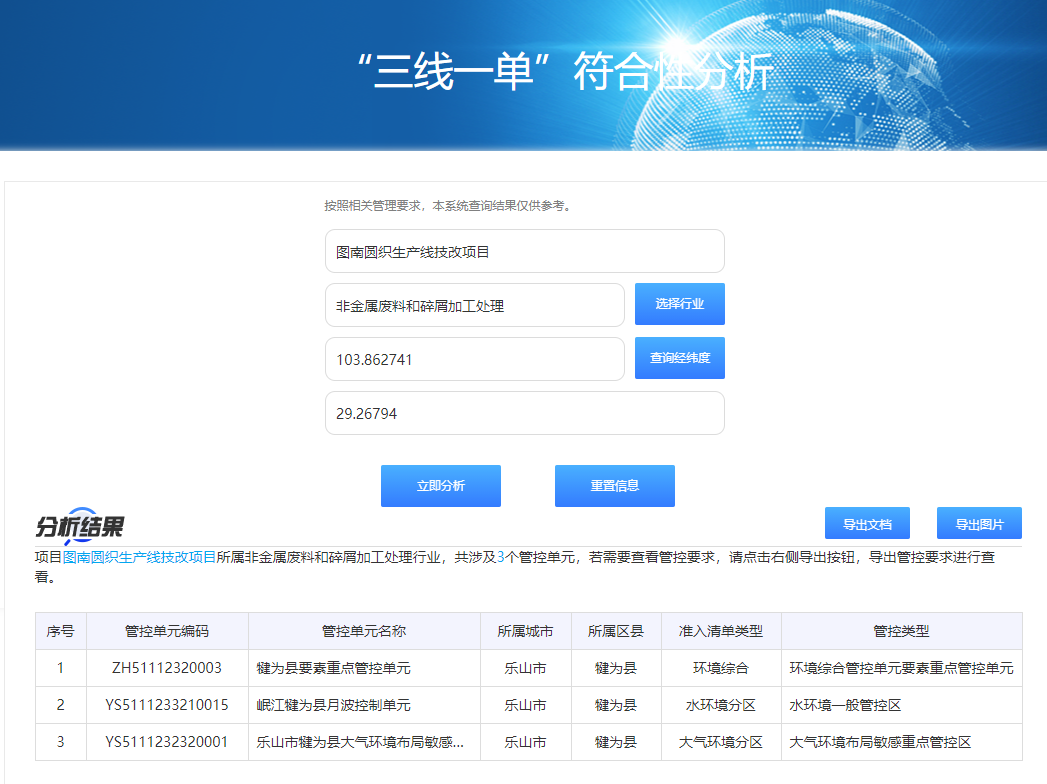 图1-1  项目“三线一单”符合性分析平台查询图表 1-1 项目涉及环境管控单元一览表图南圆织生产线技改项目项目位于乐山市犍为县环境综合管控单元要素重点管控单元（管控单元名称：犍为县要素重点管控单元，管控单元编号：ZH51112320003）。项目与管控单元相对位置如下图所示：（图中▼表示项目位置）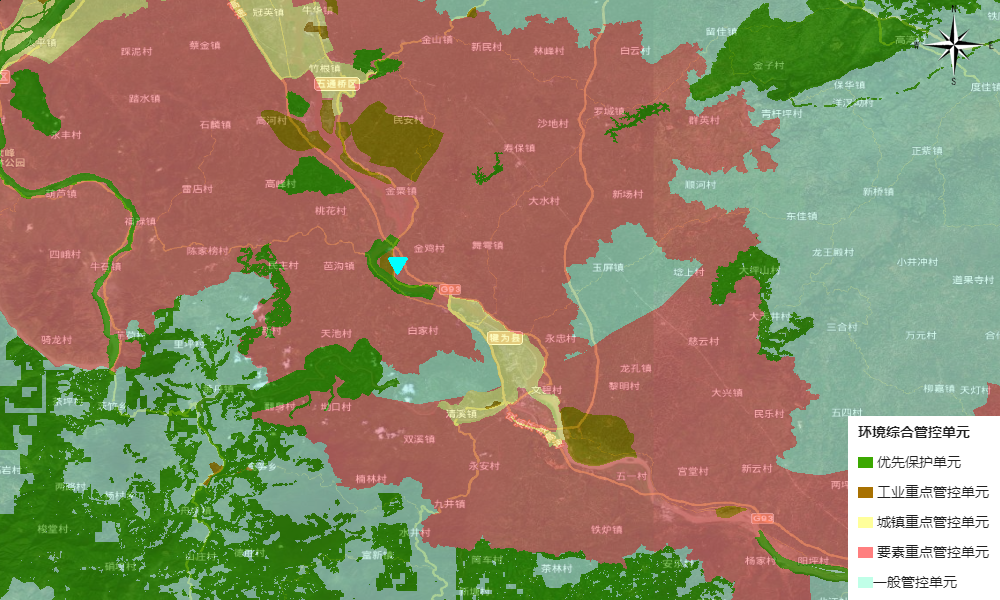 图 1-2 项目与管控单元相对位置关系图一、与“三线一单”符合性分析根据四川省生态环境厅办公室发布的《产业园区规划环评“三线一单”符合性分析技术要点(试行)》和《项目环评“三线一单”符合性分析技术要点(试行)》的通知（川环办函【2021】469 号）可知，若建设项目位于产业园区内，且产业园区规划环境影响评价中已经开展了园区与“三线一单”符合性分析，则项目环评只需分析与产业园区规划环评生态环境准入要求的符合性；产业园区规划环境影响评价中未开展园区与“三线一单”符合性分析的，则项目环评需进行空间符合性分析以及与产业园区规划环评生态环境准入要求的符合性分析。本项目位于犍为新型工业基地—石马坝组团内，园区规划环评未开展与乐山市“三线一单”的符合性分析，为此，本项目与“生态环境准入清单”符合性分析将从空间符合性以及与产业园区规划环评生态环境准入要求的符合性进行分析。经在四川省生态环境厅“三线一单”符合性分析平台查询，项目所属非金属废料和碎屑加工处理（C4220） ，共涉及 3 个环境管控单元。查询情况见下图，涉及到的管控单元见下表。图1-1  项目“三线一单”符合性分析平台查询图表 1-1 项目涉及环境管控单元一览表图南圆织生产线技改项目项目位于乐山市犍为县环境综合管控单元要素重点管控单元（管控单元名称：犍为县要素重点管控单元，管控单元编号：ZH51112320003）。项目与管控单元相对位置如下图所示：（图中▼表示项目位置）图 1-2 项目与管控单元相对位置关系图一、与“三线一单”符合性分析根据四川省生态环境厅办公室发布的《产业园区规划环评“三线一单”符合性分析技术要点(试行)》和《项目环评“三线一单”符合性分析技术要点(试行)》的通知（川环办函【2021】469 号）可知，若建设项目位于产业园区内，且产业园区规划环境影响评价中已经开展了园区与“三线一单”符合性分析，则项目环评只需分析与产业园区规划环评生态环境准入要求的符合性；产业园区规划环境影响评价中未开展园区与“三线一单”符合性分析的，则项目环评需进行空间符合性分析以及与产业园区规划环评生态环境准入要求的符合性分析。本项目位于犍为新型工业基地—石马坝组团内，园区规划环评未开展与乐山市“三线一单”的符合性分析，为此，本项目与“生态环境准入清单”符合性分析将从空间符合性以及与产业园区规划环评生态环境准入要求的符合性进行分析。经在四川省生态环境厅“三线一单”符合性分析平台查询，项目所属非金属废料和碎屑加工处理（C4220） ，共涉及 3 个环境管控单元。查询情况见下图，涉及到的管控单元见下表。图1-1  项目“三线一单”符合性分析平台查询图表 1-1 项目涉及环境管控单元一览表图南圆织生产线技改项目项目位于乐山市犍为县环境综合管控单元要素重点管控单元（管控单元名称：犍为县要素重点管控单元，管控单元编号：ZH51112320003）。项目与管控单元相对位置如下图所示：（图中▼表示项目位置）图 1-2 项目与管控单元相对位置关系图“三线一单”的具体要求“三线一单”的具体要求“三线一单”的具体要求“三线一单”的具体要求本项目情况介绍符合性环境管控单元名称（编码）乐山市普适性清单管控类别单元特性管控要求本项目情况介绍符合性犍为县要素重点管控单元ZH51112320003空间布局约束：禁止开发建设活动的要求（1）禁止在长江干支流岸线一公里范围内新建、扩建化工园区和化工项目；禁止在长江重要支流岸线一公里范围内新建、改建、扩建尾矿库（以提升安全、生态环境保护水平为目的的改建除外）；（2）禁止在长江流域开放水域养殖、投放外来物种或者其他非本地物种种质资源。禁止在长江流域禁止采砂区和禁止采砂期从事采砂活动。全面停止小型水电项目开发，已建成的中小型水电站不再扩容；（3）禁止在法律法规规定的禁采区内开采矿产；禁止土法采、选、冶严重污染环境的矿产资源；（4）对于基本农田，除法律规定的重点建设项目选址确实无法避让外，其他任何建设不得占用；（5）畜禽养殖严格按照乐山市各区县畜禽养殖区域划定方案执行，依法关闭或搬迁禁养区内的畜禽养殖场（小区）和养殖专业户。限制开发建设活动的要求现有化工、建材、有色、钢铁等工业企业，原则上限制发展，污染物排放只降不增，允许以提升安全、生态环境保护水平为目的的改建，引导企业结合产业升级等适时搬迁入园；（2）单元内若新布局工业园区，应符合最新的国土空间规划，并结合区域环境特点、三线成果、园区产业类别，充分论证选址的环境合理性；（3）水环境农业污染重点管控区应严格限制布设以电力、钢铁、造纸、石化、化工、印染、化纤等高耗水行业为主导产业的园区；新建屠宰、用排水量大的农副产品加工等以水污染为主的企业，严格实行水污染物倍量替代；控制畜禽养殖规模，全面治理畜禽养殖污染；（4）大气环境布局敏感区应严格限制布设以钢铁、建材、石化、化工、有色等高污染行业为主导产业的园区，大气环境弱扩散区谨慎布局垃圾发电、危废焚烧等以大气污染为主的企业；位于不达标区域的大气环境布局敏感严格限制新建、扩建涉气三类工业项目；（5）国家重大战略资源勘查、生态保护修复和环境治理、重大基础设施、军事国防以及农牧民基本生产生活等必要的民生项目（包括深度贫困地区、集中连片特困地区、国家扶贫开发工作重点县省级以下基础设施、易地扶贫搬迁、民生发展等建设项目），选址确实难以避让永久基本农田的，按程序严格论证后依法依规报批；（6）坚持最严格的耕地保护制度，对全部耕地按限制开发的要求进行管理。严格限制农用地转为建设用地，控制建设用地总量，对耕地实行特殊保护；（7）新建大中型水电工程，应当经科学论证，并报国务院或者国务院授权的部门批准。除与生态环境保护相协调的且是国务院及其相关部门、省级人民政府认可的脱贫攻坚项目外，严控新建商业开发的小水电项目；（8）长江流域河道采砂应当依法取得国务院水行政主管部门有关流域管理机构或者县级以上地方人民政府水行政主管部门的许可。严格控制采砂区域、采砂总量和采砂区域内的采砂船舶数量。不符合空间布局要求活动的退出要求（1）全面取缔禁养区内规模化畜禽养殖场。岷江岸线延伸至陆域200米范围内基本消除畜禽养殖场（小区）；（2）对长江流域已建小水电工程，不符合生态保护要求的，县级以上地方人民政府应当组织分类整改或者采取措施逐步退出；（3）长江主要支流重点管控岸线：按照长江干线非法码头治理标准和生态保护红线管控等要求，持续开展长江主要支流非法码头整治。其他空间布局约束要求暂无污染物排放管控：允许排放量要求（1）对新建排放二氧化硫、氮氧化物、工业烟粉尘和挥发性有机物的项目实施现役源2倍削减替代；（2）上一年度水环境质量未完成目标的，新建排放水污染的建设项目按照总量管控要求进行倍量削减替代；（3）水质超标的水功能区，应当实施更严格的污染物排放总量削减要求。现有源提标升级改造（1）现有处理规模大于1000吨日的城镇生活污水处理厂，以及存栏量≥300 头猪、粪污经处理后向环境排放的畜禽养殖场，应执行《四川省岷江、沱江流域水污染物排放标准》（DB512311-2016）相关要求； （2）市中区、五通桥区、沙湾区、犍为县、井研县、夹江县、峨眉山市的现有企业执行相应行业以及锅炉大气污染物排放标准中颗粒物、二氧化硫、氮氧化物和挥发性有机物特别排放限值和特别控制要求。全市燃煤锅炉稳定达到超低排放限值要求，烟粉尘低于10毫克立方米，二氧化硫低于35毫克立方米，氮氧化物低于50毫克立方米；（3）严禁新增钢铁、电力、水泥、玻璃、砖瓦、陶瓷、焦化、电解铝、有色等重点行业大气污染物排放。持续推进水泥、陶瓷、砖瓦、铸造、铁合金、钢铁等行业大气污染深度治理，深入推进颗粒物、二氧化硫、氮氧化物和挥发性有机物治理，持续推进陶瓷行业（喷雾干燥塔）清洁能源改造工程，加快推进五通桥涉氨排放化工企业氨排放治理。其他污染物排放管控要求（1）新、改、扩建工业项目全面执行大气污染物特别排放限值。（2）乡镇生活污水处理设施全覆盖，生活污水收集处理率80%。到 2022 年底，65%以上的行政村农村生活污水得到有效治理。（3）新、改扩建规模化畜禽养殖场（小区）要实施雨污分流、粪便污水资源化利用。主要农作物化肥、农药使用量实现零增长，利用率提高到40%以上，测土配方施肥技术推广覆盖率提高到90%以上，控制农村面源污染，采取灌排分离等措施控制农田氮磷流失。（4）新、改扩造纸企业参考执行乐山市“三线一单”生态环境分区管控中制浆造纸行业资源环境绩效准入门槛相应要求。（5）屠宰项目如需接入城市污水管网，必须按照排水许可证要求排放污水，同时接受所在地的城镇排水主管部门的监督管理。（6）到 2023 年底，乡镇及行政村生活垃圾收转运处置体系基本实现全覆盖。（7）大气环境布局敏感区强化挥发性有机物整治。扎实推进机械设备制造、家具制造等重点行业挥发性有机物治理，确保全面达标；推广使用符合环保要求的建筑涂料、木器涂料、胶黏剂等产品；全面推广汽修行业使用低挥发性涂料，采用高效涂装工艺，完善有机废气收集和处理系统，取缔露天和敞开式汽修喷涂作业。（8）严格执行《关于实施第六阶段机动车排放标准的通告》及《四川省机动车和非道路移动机械排气污染防治办法》。加强油品的监督管理，按照国家、省要求全面供应国六标准的车用汽柴油，严厉打击生产、销售、使用不合格油品和车用尿素行为。（9）严格控制道路扬尘。国省道路、高速路连接线等重点通行线路和建成区城乡结合部每天机械化清扫、冲洗不少于1次。强化城郊结合部扬尘污染管控。重点抓好重点交通建筑工地扬尘治理，切实加强城郊结合部重点货车绕行道路扬尘治理。熏制腊肉集中规划布点，加强宣传和引导，防止腌制品熏制污染大气环境。环境风险防控：联防联控要求暂无其他环境风险防控要求（1）严禁新增以铅、汞、镉、铬、砷五类重金属为主的污染物排放，引导现有企业结合产业升级等适时搬入产业对口园区；（2）对拟收回土地使用权的有色金属矿采选、有色金属冶炼、石油加工、化工、焦化、电镀、制革、天然（页岩）气开采、铅蓄电池、汽车制造、农药、危废处置、电子拆解等行业企业用地，以及用途拟变更为居住和商业、学校、医疗、养老机构等公共设施的上述企业用地，应按相关要求进行土壤环境状况调查评估，符合相应规划用地土壤环境质量要求的地块，方可进入用地程序；（3）严禁将城镇生活垃圾、污泥、工业废物直接用作肥料，禁止处理不达标的污泥进入耕地；禁止在农用地排放、倾倒、使用污泥、清淤底泥、尾矿（渣）等可能对土壤造成污染的固体废物；（4）严格控制在优先保护类耕地集中的区县新建有色金属矿采选、有色金属冶炼、石油加工、化工、焦化、电镀、制革、天然（页岩）气开采、铅蓄电池、汽车制造、农药、危废处置、电子拆解、涉重等行业企业。严格控制林地、草地、园地的农药使用量，禁止使用高毒、高残留农药。资源开发利用效率要求：水资源利用总量要求（1）加强农业灌溉管理，发展喷灌、微灌、管道输水灌溉、水肥一体化等高效农业节水灌溉方式和农耕农艺节水技术，提高输配水效率和调度水平。发展节水渔业、牧业，组织实施规模养殖场节水建设和改造，推行节水型畜禽养殖技术和方式。地下水开采要求暂无能源利用总量及效率要求（1）禁止焚烧秸秆，大力推进秸秆肥料化、饲料化、基料化、原料化、能源化等多种形式的秸秆综合利用。（2）到2030年，农业废弃物全部实现资源化利用，（3）在秋收和夏收阶段开展秸秆禁烧专项巡查，强化成都平原地区区域联动。禁燃区要求（1）能源结构以天然气和电为主。保留20蒸吨小时以上燃煤锅炉，并执行超低排放要求，鼓励搬入园区；（2）禁燃区内禁止审批（核准、备案）、新建、扩建燃用高污染燃料的项目和设施。其他资源利用效率要求暂无空间布局约束禁止开发建设活动的要求执行乐山市要素重点管控单元普适性总体准入要求限制开发建设活动的要求1、严控新建用排水量大的、以水污染为主的企业，改扩建制浆造纸项目水重复利用率、吨产品排水量等清洁生产指标应达到一级标准；2、严控新建以大气污染为主的企业；3、其他执行乐山市要素重点管控单元普适性总体准入要求允许开发建设活动的要求不符合空间布局要求活动的退出要求1、单元内既有合法手续的、且污染物排放和环境风险满足管控要求的企业可继续保留，不得新增污染物排放，并进一步加强监管；否则限期进行整改，整改后任不能达到要求的，属地政府责令关停退出；2、其他执行乐山市要素重点管控单元普适性总体准入要求其他空间布局约束要求本项目为改扩建项目，无新增废气排放，仅新增少量生活废水及生活固废。符合犍为县要素重点管控单元ZH51112320003空间布局约束：禁止开发建设活动的要求（1）禁止在长江干支流岸线一公里范围内新建、扩建化工园区和化工项目；禁止在长江重要支流岸线一公里范围内新建、改建、扩建尾矿库（以提升安全、生态环境保护水平为目的的改建除外）；（2）禁止在长江流域开放水域养殖、投放外来物种或者其他非本地物种种质资源。禁止在长江流域禁止采砂区和禁止采砂期从事采砂活动。全面停止小型水电项目开发，已建成的中小型水电站不再扩容；（3）禁止在法律法规规定的禁采区内开采矿产；禁止土法采、选、冶严重污染环境的矿产资源；（4）对于基本农田，除法律规定的重点建设项目选址确实无法避让外，其他任何建设不得占用；（5）畜禽养殖严格按照乐山市各区县畜禽养殖区域划定方案执行，依法关闭或搬迁禁养区内的畜禽养殖场（小区）和养殖专业户。限制开发建设活动的要求现有化工、建材、有色、钢铁等工业企业，原则上限制发展，污染物排放只降不增，允许以提升安全、生态环境保护水平为目的的改建，引导企业结合产业升级等适时搬迁入园；（2）单元内若新布局工业园区，应符合最新的国土空间规划，并结合区域环境特点、三线成果、园区产业类别，充分论证选址的环境合理性；（3）水环境农业污染重点管控区应严格限制布设以电力、钢铁、造纸、石化、化工、印染、化纤等高耗水行业为主导产业的园区；新建屠宰、用排水量大的农副产品加工等以水污染为主的企业，严格实行水污染物倍量替代；控制畜禽养殖规模，全面治理畜禽养殖污染；（4）大气环境布局敏感区应严格限制布设以钢铁、建材、石化、化工、有色等高污染行业为主导产业的园区，大气环境弱扩散区谨慎布局垃圾发电、危废焚烧等以大气污染为主的企业；位于不达标区域的大气环境布局敏感严格限制新建、扩建涉气三类工业项目；（5）国家重大战略资源勘查、生态保护修复和环境治理、重大基础设施、军事国防以及农牧民基本生产生活等必要的民生项目（包括深度贫困地区、集中连片特困地区、国家扶贫开发工作重点县省级以下基础设施、易地扶贫搬迁、民生发展等建设项目），选址确实难以避让永久基本农田的，按程序严格论证后依法依规报批；（6）坚持最严格的耕地保护制度，对全部耕地按限制开发的要求进行管理。严格限制农用地转为建设用地，控制建设用地总量，对耕地实行特殊保护；（7）新建大中型水电工程，应当经科学论证，并报国务院或者国务院授权的部门批准。除与生态环境保护相协调的且是国务院及其相关部门、省级人民政府认可的脱贫攻坚项目外，严控新建商业开发的小水电项目；（8）长江流域河道采砂应当依法取得国务院水行政主管部门有关流域管理机构或者县级以上地方人民政府水行政主管部门的许可。严格控制采砂区域、采砂总量和采砂区域内的采砂船舶数量。不符合空间布局要求活动的退出要求（1）全面取缔禁养区内规模化畜禽养殖场。岷江岸线延伸至陆域200米范围内基本消除畜禽养殖场（小区）；（2）对长江流域已建小水电工程，不符合生态保护要求的，县级以上地方人民政府应当组织分类整改或者采取措施逐步退出；（3）长江主要支流重点管控岸线：按照长江干线非法码头治理标准和生态保护红线管控等要求，持续开展长江主要支流非法码头整治。其他空间布局约束要求暂无污染物排放管控：允许排放量要求（1）对新建排放二氧化硫、氮氧化物、工业烟粉尘和挥发性有机物的项目实施现役源2倍削减替代；（2）上一年度水环境质量未完成目标的，新建排放水污染的建设项目按照总量管控要求进行倍量削减替代；（3）水质超标的水功能区，应当实施更严格的污染物排放总量削减要求。现有源提标升级改造（1）现有处理规模大于1000吨日的城镇生活污水处理厂，以及存栏量≥300 头猪、粪污经处理后向环境排放的畜禽养殖场，应执行《四川省岷江、沱江流域水污染物排放标准》（DB512311-2016）相关要求； （2）市中区、五通桥区、沙湾区、犍为县、井研县、夹江县、峨眉山市的现有企业执行相应行业以及锅炉大气污染物排放标准中颗粒物、二氧化硫、氮氧化物和挥发性有机物特别排放限值和特别控制要求。全市燃煤锅炉稳定达到超低排放限值要求，烟粉尘低于10毫克立方米，二氧化硫低于35毫克立方米，氮氧化物低于50毫克立方米；（3）严禁新增钢铁、电力、水泥、玻璃、砖瓦、陶瓷、焦化、电解铝、有色等重点行业大气污染物排放。持续推进水泥、陶瓷、砖瓦、铸造、铁合金、钢铁等行业大气污染深度治理，深入推进颗粒物、二氧化硫、氮氧化物和挥发性有机物治理，持续推进陶瓷行业（喷雾干燥塔）清洁能源改造工程，加快推进五通桥涉氨排放化工企业氨排放治理。其他污染物排放管控要求（1）新、改、扩建工业项目全面执行大气污染物特别排放限值。（2）乡镇生活污水处理设施全覆盖，生活污水收集处理率80%。到 2022 年底，65%以上的行政村农村生活污水得到有效治理。（3）新、改扩建规模化畜禽养殖场（小区）要实施雨污分流、粪便污水资源化利用。主要农作物化肥、农药使用量实现零增长，利用率提高到40%以上，测土配方施肥技术推广覆盖率提高到90%以上，控制农村面源污染，采取灌排分离等措施控制农田氮磷流失。（4）新、改扩造纸企业参考执行乐山市“三线一单”生态环境分区管控中制浆造纸行业资源环境绩效准入门槛相应要求。（5）屠宰项目如需接入城市污水管网，必须按照排水许可证要求排放污水，同时接受所在地的城镇排水主管部门的监督管理。（6）到 2023 年底，乡镇及行政村生活垃圾收转运处置体系基本实现全覆盖。（7）大气环境布局敏感区强化挥发性有机物整治。扎实推进机械设备制造、家具制造等重点行业挥发性有机物治理，确保全面达标；推广使用符合环保要求的建筑涂料、木器涂料、胶黏剂等产品；全面推广汽修行业使用低挥发性涂料，采用高效涂装工艺，完善有机废气收集和处理系统，取缔露天和敞开式汽修喷涂作业。（8）严格执行《关于实施第六阶段机动车排放标准的通告》及《四川省机动车和非道路移动机械排气污染防治办法》。加强油品的监督管理，按照国家、省要求全面供应国六标准的车用汽柴油，严厉打击生产、销售、使用不合格油品和车用尿素行为。（9）严格控制道路扬尘。国省道路、高速路连接线等重点通行线路和建成区城乡结合部每天机械化清扫、冲洗不少于1次。强化城郊结合部扬尘污染管控。重点抓好重点交通建筑工地扬尘治理，切实加强城郊结合部重点货车绕行道路扬尘治理。熏制腊肉集中规划布点，加强宣传和引导，防止腌制品熏制污染大气环境。环境风险防控：联防联控要求暂无其他环境风险防控要求（1）严禁新增以铅、汞、镉、铬、砷五类重金属为主的污染物排放，引导现有企业结合产业升级等适时搬入产业对口园区；（2）对拟收回土地使用权的有色金属矿采选、有色金属冶炼、石油加工、化工、焦化、电镀、制革、天然（页岩）气开采、铅蓄电池、汽车制造、农药、危废处置、电子拆解等行业企业用地，以及用途拟变更为居住和商业、学校、医疗、养老机构等公共设施的上述企业用地，应按相关要求进行土壤环境状况调查评估，符合相应规划用地土壤环境质量要求的地块，方可进入用地程序；（3）严禁将城镇生活垃圾、污泥、工业废物直接用作肥料，禁止处理不达标的污泥进入耕地；禁止在农用地排放、倾倒、使用污泥、清淤底泥、尾矿（渣）等可能对土壤造成污染的固体废物；（4）严格控制在优先保护类耕地集中的区县新建有色金属矿采选、有色金属冶炼、石油加工、化工、焦化、电镀、制革、天然（页岩）气开采、铅蓄电池、汽车制造、农药、危废处置、电子拆解、涉重等行业企业。严格控制林地、草地、园地的农药使用量，禁止使用高毒、高残留农药。资源开发利用效率要求：水资源利用总量要求（1）加强农业灌溉管理，发展喷灌、微灌、管道输水灌溉、水肥一体化等高效农业节水灌溉方式和农耕农艺节水技术，提高输配水效率和调度水平。发展节水渔业、牧业，组织实施规模养殖场节水建设和改造，推行节水型畜禽养殖技术和方式。地下水开采要求暂无能源利用总量及效率要求（1）禁止焚烧秸秆，大力推进秸秆肥料化、饲料化、基料化、原料化、能源化等多种形式的秸秆综合利用。（2）到2030年，农业废弃物全部实现资源化利用，（3）在秋收和夏收阶段开展秸秆禁烧专项巡查，强化成都平原地区区域联动。禁燃区要求（1）能源结构以天然气和电为主。保留20蒸吨小时以上燃煤锅炉，并执行超低排放要求，鼓励搬入园区；（2）禁燃区内禁止审批（核准、备案）、新建、扩建燃用高污染燃料的项目和设施。其他资源利用效率要求暂无污染物排放管控现有源提标升级改造执行乐山市要素重点管控单元普适性总体准入要求。新增源等量或倍量替代执行乐山市要素重点管控单元普适性总体准入要求。新增源排放标准限值污染物排放绩效水平准入要求1、控制工业、生活污染源，减少移动源污染物排放。打好柴油货车污染治理攻坚战，实施“车、油、路、管”综合整治；加快老旧车辆的淘汰和不达标车辆的整治。加强渣土运输车辆规范化管理，严格实施密闭运输，强化城乡结合部环境监管；2、其他执行乐山市要素重点管控单元普适性总体准入要求。其他污染物排放管控要求本项目为改扩建项目，无新增废气排放，仅新增少量生活废水及生活固废。符合犍为县要素重点管控单元ZH51112320003空间布局约束：禁止开发建设活动的要求（1）禁止在长江干支流岸线一公里范围内新建、扩建化工园区和化工项目；禁止在长江重要支流岸线一公里范围内新建、改建、扩建尾矿库（以提升安全、生态环境保护水平为目的的改建除外）；（2）禁止在长江流域开放水域养殖、投放外来物种或者其他非本地物种种质资源。禁止在长江流域禁止采砂区和禁止采砂期从事采砂活动。全面停止小型水电项目开发，已建成的中小型水电站不再扩容；（3）禁止在法律法规规定的禁采区内开采矿产；禁止土法采、选、冶严重污染环境的矿产资源；（4）对于基本农田，除法律规定的重点建设项目选址确实无法避让外，其他任何建设不得占用；（5）畜禽养殖严格按照乐山市各区县畜禽养殖区域划定方案执行，依法关闭或搬迁禁养区内的畜禽养殖场（小区）和养殖专业户。限制开发建设活动的要求现有化工、建材、有色、钢铁等工业企业，原则上限制发展，污染物排放只降不增，允许以提升安全、生态环境保护水平为目的的改建，引导企业结合产业升级等适时搬迁入园；（2）单元内若新布局工业园区，应符合最新的国土空间规划，并结合区域环境特点、三线成果、园区产业类别，充分论证选址的环境合理性；（3）水环境农业污染重点管控区应严格限制布设以电力、钢铁、造纸、石化、化工、印染、化纤等高耗水行业为主导产业的园区；新建屠宰、用排水量大的农副产品加工等以水污染为主的企业，严格实行水污染物倍量替代；控制畜禽养殖规模，全面治理畜禽养殖污染；（4）大气环境布局敏感区应严格限制布设以钢铁、建材、石化、化工、有色等高污染行业为主导产业的园区，大气环境弱扩散区谨慎布局垃圾发电、危废焚烧等以大气污染为主的企业；位于不达标区域的大气环境布局敏感严格限制新建、扩建涉气三类工业项目；（5）国家重大战略资源勘查、生态保护修复和环境治理、重大基础设施、军事国防以及农牧民基本生产生活等必要的民生项目（包括深度贫困地区、集中连片特困地区、国家扶贫开发工作重点县省级以下基础设施、易地扶贫搬迁、民生发展等建设项目），选址确实难以避让永久基本农田的，按程序严格论证后依法依规报批；（6）坚持最严格的耕地保护制度，对全部耕地按限制开发的要求进行管理。严格限制农用地转为建设用地，控制建设用地总量，对耕地实行特殊保护；（7）新建大中型水电工程，应当经科学论证，并报国务院或者国务院授权的部门批准。除与生态环境保护相协调的且是国务院及其相关部门、省级人民政府认可的脱贫攻坚项目外，严控新建商业开发的小水电项目；（8）长江流域河道采砂应当依法取得国务院水行政主管部门有关流域管理机构或者县级以上地方人民政府水行政主管部门的许可。严格控制采砂区域、采砂总量和采砂区域内的采砂船舶数量。不符合空间布局要求活动的退出要求（1）全面取缔禁养区内规模化畜禽养殖场。岷江岸线延伸至陆域200米范围内基本消除畜禽养殖场（小区）；（2）对长江流域已建小水电工程，不符合生态保护要求的，县级以上地方人民政府应当组织分类整改或者采取措施逐步退出；（3）长江主要支流重点管控岸线：按照长江干线非法码头治理标准和生态保护红线管控等要求，持续开展长江主要支流非法码头整治。其他空间布局约束要求暂无污染物排放管控：允许排放量要求（1）对新建排放二氧化硫、氮氧化物、工业烟粉尘和挥发性有机物的项目实施现役源2倍削减替代；（2）上一年度水环境质量未完成目标的，新建排放水污染的建设项目按照总量管控要求进行倍量削减替代；（3）水质超标的水功能区，应当实施更严格的污染物排放总量削减要求。现有源提标升级改造（1）现有处理规模大于1000吨日的城镇生活污水处理厂，以及存栏量≥300 头猪、粪污经处理后向环境排放的畜禽养殖场，应执行《四川省岷江、沱江流域水污染物排放标准》（DB512311-2016）相关要求； （2）市中区、五通桥区、沙湾区、犍为县、井研县、夹江县、峨眉山市的现有企业执行相应行业以及锅炉大气污染物排放标准中颗粒物、二氧化硫、氮氧化物和挥发性有机物特别排放限值和特别控制要求。全市燃煤锅炉稳定达到超低排放限值要求，烟粉尘低于10毫克立方米，二氧化硫低于35毫克立方米，氮氧化物低于50毫克立方米；（3）严禁新增钢铁、电力、水泥、玻璃、砖瓦、陶瓷、焦化、电解铝、有色等重点行业大气污染物排放。持续推进水泥、陶瓷、砖瓦、铸造、铁合金、钢铁等行业大气污染深度治理，深入推进颗粒物、二氧化硫、氮氧化物和挥发性有机物治理，持续推进陶瓷行业（喷雾干燥塔）清洁能源改造工程，加快推进五通桥涉氨排放化工企业氨排放治理。其他污染物排放管控要求（1）新、改、扩建工业项目全面执行大气污染物特别排放限值。（2）乡镇生活污水处理设施全覆盖，生活污水收集处理率80%。到 2022 年底，65%以上的行政村农村生活污水得到有效治理。（3）新、改扩建规模化畜禽养殖场（小区）要实施雨污分流、粪便污水资源化利用。主要农作物化肥、农药使用量实现零增长，利用率提高到40%以上，测土配方施肥技术推广覆盖率提高到90%以上，控制农村面源污染，采取灌排分离等措施控制农田氮磷流失。（4）新、改扩造纸企业参考执行乐山市“三线一单”生态环境分区管控中制浆造纸行业资源环境绩效准入门槛相应要求。（5）屠宰项目如需接入城市污水管网，必须按照排水许可证要求排放污水，同时接受所在地的城镇排水主管部门的监督管理。（6）到 2023 年底，乡镇及行政村生活垃圾收转运处置体系基本实现全覆盖。（7）大气环境布局敏感区强化挥发性有机物整治。扎实推进机械设备制造、家具制造等重点行业挥发性有机物治理，确保全面达标；推广使用符合环保要求的建筑涂料、木器涂料、胶黏剂等产品；全面推广汽修行业使用低挥发性涂料，采用高效涂装工艺，完善有机废气收集和处理系统，取缔露天和敞开式汽修喷涂作业。（8）严格执行《关于实施第六阶段机动车排放标准的通告》及《四川省机动车和非道路移动机械排气污染防治办法》。加强油品的监督管理，按照国家、省要求全面供应国六标准的车用汽柴油，严厉打击生产、销售、使用不合格油品和车用尿素行为。（9）严格控制道路扬尘。国省道路、高速路连接线等重点通行线路和建成区城乡结合部每天机械化清扫、冲洗不少于1次。强化城郊结合部扬尘污染管控。重点抓好重点交通建筑工地扬尘治理，切实加强城郊结合部重点货车绕行道路扬尘治理。熏制腊肉集中规划布点，加强宣传和引导，防止腌制品熏制污染大气环境。环境风险防控：联防联控要求暂无其他环境风险防控要求（1）严禁新增以铅、汞、镉、铬、砷五类重金属为主的污染物排放，引导现有企业结合产业升级等适时搬入产业对口园区；（2）对拟收回土地使用权的有色金属矿采选、有色金属冶炼、石油加工、化工、焦化、电镀、制革、天然（页岩）气开采、铅蓄电池、汽车制造、农药、危废处置、电子拆解等行业企业用地，以及用途拟变更为居住和商业、学校、医疗、养老机构等公共设施的上述企业用地，应按相关要求进行土壤环境状况调查评估，符合相应规划用地土壤环境质量要求的地块，方可进入用地程序；（3）严禁将城镇生活垃圾、污泥、工业废物直接用作肥料，禁止处理不达标的污泥进入耕地；禁止在农用地排放、倾倒、使用污泥、清淤底泥、尾矿（渣）等可能对土壤造成污染的固体废物；（4）严格控制在优先保护类耕地集中的区县新建有色金属矿采选、有色金属冶炼、石油加工、化工、焦化、电镀、制革、天然（页岩）气开采、铅蓄电池、汽车制造、农药、危废处置、电子拆解、涉重等行业企业。严格控制林地、草地、园地的农药使用量，禁止使用高毒、高残留农药。资源开发利用效率要求：水资源利用总量要求（1）加强农业灌溉管理，发展喷灌、微灌、管道输水灌溉、水肥一体化等高效农业节水灌溉方式和农耕农艺节水技术，提高输配水效率和调度水平。发展节水渔业、牧业，组织实施规模养殖场节水建设和改造，推行节水型畜禽养殖技术和方式。地下水开采要求暂无能源利用总量及效率要求（1）禁止焚烧秸秆，大力推进秸秆肥料化、饲料化、基料化、原料化、能源化等多种形式的秸秆综合利用。（2）到2030年，农业废弃物全部实现资源化利用，（3）在秋收和夏收阶段开展秸秆禁烧专项巡查，强化成都平原地区区域联动。禁燃区要求（1）能源结构以天然气和电为主。保留20蒸吨小时以上燃煤锅炉，并执行超低排放要求，鼓励搬入园区；（2）禁燃区内禁止审批（核准、备案）、新建、扩建燃用高污染燃料的项目和设施。其他资源利用效率要求暂无环境风险防控严格管控类农用地管控要求安全利用类农用地管控要求污染地块管控要求园区环境风险防控要求企业环境风险防控要求1、土壤污染重点监管企业应严格执行《中华人民共和国土壤污染防治法》、《工矿用地土壤环境管理办法（试行）》、《四川省工况用地土壤环境管理办法》、《土壤污染防治行动计划四川省工作方案》等要求；2、其他执行乐山市要素重点管控单元普适性总体准入要求。其他环境风险防控要求执行乐山市要素重点管控单元普适性总体准入要求。本项目不涉及有毒有害、易燃易爆物质，不涉重金属，涉及的环境风险物质为在厂区内储存量远低于临界量；在采取环评提出的风险防范措施后，其在营运期的环境风险可接受，并且其环境风险事故隐患可降至最低。符合犍为县要素重点管控单元ZH51112320003空间布局约束：禁止开发建设活动的要求（1）禁止在长江干支流岸线一公里范围内新建、扩建化工园区和化工项目；禁止在长江重要支流岸线一公里范围内新建、改建、扩建尾矿库（以提升安全、生态环境保护水平为目的的改建除外）；（2）禁止在长江流域开放水域养殖、投放外来物种或者其他非本地物种种质资源。禁止在长江流域禁止采砂区和禁止采砂期从事采砂活动。全面停止小型水电项目开发，已建成的中小型水电站不再扩容；（3）禁止在法律法规规定的禁采区内开采矿产；禁止土法采、选、冶严重污染环境的矿产资源；（4）对于基本农田，除法律规定的重点建设项目选址确实无法避让外，其他任何建设不得占用；（5）畜禽养殖严格按照乐山市各区县畜禽养殖区域划定方案执行，依法关闭或搬迁禁养区内的畜禽养殖场（小区）和养殖专业户。限制开发建设活动的要求现有化工、建材、有色、钢铁等工业企业，原则上限制发展，污染物排放只降不增，允许以提升安全、生态环境保护水平为目的的改建，引导企业结合产业升级等适时搬迁入园；（2）单元内若新布局工业园区，应符合最新的国土空间规划，并结合区域环境特点、三线成果、园区产业类别，充分论证选址的环境合理性；（3）水环境农业污染重点管控区应严格限制布设以电力、钢铁、造纸、石化、化工、印染、化纤等高耗水行业为主导产业的园区；新建屠宰、用排水量大的农副产品加工等以水污染为主的企业，严格实行水污染物倍量替代；控制畜禽养殖规模，全面治理畜禽养殖污染；（4）大气环境布局敏感区应严格限制布设以钢铁、建材、石化、化工、有色等高污染行业为主导产业的园区，大气环境弱扩散区谨慎布局垃圾发电、危废焚烧等以大气污染为主的企业；位于不达标区域的大气环境布局敏感严格限制新建、扩建涉气三类工业项目；（5）国家重大战略资源勘查、生态保护修复和环境治理、重大基础设施、军事国防以及农牧民基本生产生活等必要的民生项目（包括深度贫困地区、集中连片特困地区、国家扶贫开发工作重点县省级以下基础设施、易地扶贫搬迁、民生发展等建设项目），选址确实难以避让永久基本农田的，按程序严格论证后依法依规报批；（6）坚持最严格的耕地保护制度，对全部耕地按限制开发的要求进行管理。严格限制农用地转为建设用地，控制建设用地总量，对耕地实行特殊保护；（7）新建大中型水电工程，应当经科学论证，并报国务院或者国务院授权的部门批准。除与生态环境保护相协调的且是国务院及其相关部门、省级人民政府认可的脱贫攻坚项目外，严控新建商业开发的小水电项目；（8）长江流域河道采砂应当依法取得国务院水行政主管部门有关流域管理机构或者县级以上地方人民政府水行政主管部门的许可。严格控制采砂区域、采砂总量和采砂区域内的采砂船舶数量。不符合空间布局要求活动的退出要求（1）全面取缔禁养区内规模化畜禽养殖场。岷江岸线延伸至陆域200米范围内基本消除畜禽养殖场（小区）；（2）对长江流域已建小水电工程，不符合生态保护要求的，县级以上地方人民政府应当组织分类整改或者采取措施逐步退出；（3）长江主要支流重点管控岸线：按照长江干线非法码头治理标准和生态保护红线管控等要求，持续开展长江主要支流非法码头整治。其他空间布局约束要求暂无污染物排放管控：允许排放量要求（1）对新建排放二氧化硫、氮氧化物、工业烟粉尘和挥发性有机物的项目实施现役源2倍削减替代；（2）上一年度水环境质量未完成目标的，新建排放水污染的建设项目按照总量管控要求进行倍量削减替代；（3）水质超标的水功能区，应当实施更严格的污染物排放总量削减要求。现有源提标升级改造（1）现有处理规模大于1000吨日的城镇生活污水处理厂，以及存栏量≥300 头猪、粪污经处理后向环境排放的畜禽养殖场，应执行《四川省岷江、沱江流域水污染物排放标准》（DB512311-2016）相关要求； （2）市中区、五通桥区、沙湾区、犍为县、井研县、夹江县、峨眉山市的现有企业执行相应行业以及锅炉大气污染物排放标准中颗粒物、二氧化硫、氮氧化物和挥发性有机物特别排放限值和特别控制要求。全市燃煤锅炉稳定达到超低排放限值要求，烟粉尘低于10毫克立方米，二氧化硫低于35毫克立方米，氮氧化物低于50毫克立方米；（3）严禁新增钢铁、电力、水泥、玻璃、砖瓦、陶瓷、焦化、电解铝、有色等重点行业大气污染物排放。持续推进水泥、陶瓷、砖瓦、铸造、铁合金、钢铁等行业大气污染深度治理，深入推进颗粒物、二氧化硫、氮氧化物和挥发性有机物治理，持续推进陶瓷行业（喷雾干燥塔）清洁能源改造工程，加快推进五通桥涉氨排放化工企业氨排放治理。其他污染物排放管控要求（1）新、改、扩建工业项目全面执行大气污染物特别排放限值。（2）乡镇生活污水处理设施全覆盖，生活污水收集处理率80%。到 2022 年底，65%以上的行政村农村生活污水得到有效治理。（3）新、改扩建规模化畜禽养殖场（小区）要实施雨污分流、粪便污水资源化利用。主要农作物化肥、农药使用量实现零增长，利用率提高到40%以上，测土配方施肥技术推广覆盖率提高到90%以上，控制农村面源污染，采取灌排分离等措施控制农田氮磷流失。（4）新、改扩造纸企业参考执行乐山市“三线一单”生态环境分区管控中制浆造纸行业资源环境绩效准入门槛相应要求。（5）屠宰项目如需接入城市污水管网，必须按照排水许可证要求排放污水，同时接受所在地的城镇排水主管部门的监督管理。（6）到 2023 年底，乡镇及行政村生活垃圾收转运处置体系基本实现全覆盖。（7）大气环境布局敏感区强化挥发性有机物整治。扎实推进机械设备制造、家具制造等重点行业挥发性有机物治理，确保全面达标；推广使用符合环保要求的建筑涂料、木器涂料、胶黏剂等产品；全面推广汽修行业使用低挥发性涂料，采用高效涂装工艺，完善有机废气收集和处理系统，取缔露天和敞开式汽修喷涂作业。（8）严格执行《关于实施第六阶段机动车排放标准的通告》及《四川省机动车和非道路移动机械排气污染防治办法》。加强油品的监督管理，按照国家、省要求全面供应国六标准的车用汽柴油，严厉打击生产、销售、使用不合格油品和车用尿素行为。（9）严格控制道路扬尘。国省道路、高速路连接线等重点通行线路和建成区城乡结合部每天机械化清扫、冲洗不少于1次。强化城郊结合部扬尘污染管控。重点抓好重点交通建筑工地扬尘治理，切实加强城郊结合部重点货车绕行道路扬尘治理。熏制腊肉集中规划布点，加强宣传和引导，防止腌制品熏制污染大气环境。环境风险防控：联防联控要求暂无其他环境风险防控要求（1）严禁新增以铅、汞、镉、铬、砷五类重金属为主的污染物排放，引导现有企业结合产业升级等适时搬入产业对口园区；（2）对拟收回土地使用权的有色金属矿采选、有色金属冶炼、石油加工、化工、焦化、电镀、制革、天然（页岩）气开采、铅蓄电池、汽车制造、农药、危废处置、电子拆解等行业企业用地，以及用途拟变更为居住和商业、学校、医疗、养老机构等公共设施的上述企业用地，应按相关要求进行土壤环境状况调查评估，符合相应规划用地土壤环境质量要求的地块，方可进入用地程序；（3）严禁将城镇生活垃圾、污泥、工业废物直接用作肥料，禁止处理不达标的污泥进入耕地；禁止在农用地排放、倾倒、使用污泥、清淤底泥、尾矿（渣）等可能对土壤造成污染的固体废物；（4）严格控制在优先保护类耕地集中的区县新建有色金属矿采选、有色金属冶炼、石油加工、化工、焦化、电镀、制革、天然（页岩）气开采、铅蓄电池、汽车制造、农药、危废处置、电子拆解、涉重等行业企业。严格控制林地、草地、园地的农药使用量，禁止使用高毒、高残留农药。资源开发利用效率要求：水资源利用总量要求（1）加强农业灌溉管理，发展喷灌、微灌、管道输水灌溉、水肥一体化等高效农业节水灌溉方式和农耕农艺节水技术，提高输配水效率和调度水平。发展节水渔业、牧业，组织实施规模养殖场节水建设和改造，推行节水型畜禽养殖技术和方式。地下水开采要求暂无能源利用总量及效率要求（1）禁止焚烧秸秆，大力推进秸秆肥料化、饲料化、基料化、原料化、能源化等多种形式的秸秆综合利用。（2）到2030年，农业废弃物全部实现资源化利用，（3）在秋收和夏收阶段开展秸秆禁烧专项巡查，强化成都平原地区区域联动。禁燃区要求（1）能源结构以天然气和电为主。保留20蒸吨小时以上燃煤锅炉，并执行超低排放要求，鼓励搬入园区；（2）禁燃区内禁止审批（核准、备案）、新建、扩建燃用高污染燃料的项目和设施。其他资源利用效率要求暂无资源开发效率要求水资源利用效率要求执行乐山市要素重点管控单元普适性总体准入要求。地下水开采要求能源利用效率要求1、禁燃区内禁止销售高污染燃料，禁止新建、扩建燃用高污染燃料的锅炉、炉窑、炉灶等燃烧设施；2、其他执行乐山市要素重点管控单元普适性总体准入要求。其他资源利用效率要求本项目生产用水使用地下水，企业已取得取水许可证（取水川乐键字[2019]第20号），能源为电。符合岷江犍为县月波控制单元YS5111233210015空间布局约束：禁止开发建设活动的要求暂无限制开发建设活动的要求暂无不符合空间布局要求活动的退出要求暂无其他空间布局约束要求暂无污染物排放管控：允许排放量要求暂无现有源提标升级改造暂无其他污染物排放管控要求暂无环境风险防控：联防联控要求暂无其他环境风险防控要求暂无资源开发利用效率要求：水资源利用总量要求暂无地下水开采要求暂无能源利用总量及效率要求暂无禁燃区要求暂无其他资源利用效率要求暂无空间布局约束禁止开发建设活动的要求限制开发建设活动的要求允许开发建设活动的要求不符合空间布局要求活动的退出要求其他空间布局约束要求/符合乐山市犍为县大气环境布局敏感重点管控区YS5111232320001空间布局约束：禁止开发建设活动的要求暂无限制开发建设活动的要求暂无不符合空间布局要求活动的退出要求暂无其他空间布局约束要求暂无污染物排放管控：允许排放量要求暂无现有源提标升级改造暂无其他污染物排放管控要求暂无环境风险防控：联防联控要求暂无其他环境风险防控要求暂无资源开发利用效率要求：水资源利用总量要求暂无地下水开采要求暂无能源利用总量及效率要求暂无禁燃区要求暂无其他资源利用效率要求暂无污染物排放管控城镇污水污染控制措施要求工业废水污染控制措施要求农业面源水污染控制措施要求合理布局畜禽养殖规模，单位面积耕地的畜禽承载力不突破《四川省畜禽养殖污染防治技术指南》要求；强化畜禽养殖场污染治理，提高养殖粪污资源化利用率。船舶港口水污染控制措施要求饮用水水源和其它特殊水体保护要求/符合乐山市犍为县大气环境布局敏感重点管控区YS5111232320001空间布局约束：禁止开发建设活动的要求暂无限制开发建设活动的要求暂无不符合空间布局要求活动的退出要求暂无其他空间布局约束要求暂无污染物排放管控：允许排放量要求暂无现有源提标升级改造暂无其他污染物排放管控要求暂无环境风险防控：联防联控要求暂无其他环境风险防控要求暂无资源开发利用效率要求：水资源利用总量要求暂无地下水开采要求暂无能源利用总量及效率要求暂无禁燃区要求暂无其他资源利用效率要求暂无环境风险防控//符合乐山市犍为县大气环境布局敏感重点管控区YS5111232320001空间布局约束：禁止开发建设活动的要求暂无限制开发建设活动的要求暂无不符合空间布局要求活动的退出要求暂无其他空间布局约束要求暂无污染物排放管控：允许排放量要求暂无现有源提标升级改造暂无其他污染物排放管控要求暂无环境风险防控：联防联控要求暂无其他环境风险防控要求暂无资源开发利用效率要求：水资源利用总量要求暂无地下水开采要求暂无能源利用总量及效率要求暂无禁燃区要求暂无其他资源利用效率要求暂无资源开发效率要求//符合乐山市犍为县大气环境布局敏感重点管控区YS5111232320001空间布局约束：禁止开发建设活动的要求暂无限制开发建设活动的要求暂无不符合空间布局要求活动的退出要求暂无其他空间布局约束要求暂无污染物排放管控：允许排放量要求暂无现有源提标升级改造暂无其他污染物排放管控要求暂无环境风险防控：联防联控要求暂无其他环境风险防控要求暂无资源开发利用效率要求：水资源利用总量要求暂无地下水开采要求暂无能源利用总量及效率要求暂无禁燃区要求暂无其他资源利用效率要求暂无空间布局约束禁止开发建设活动的要求限制开发建设活动的要求允许开发建设活动的要求不符合空间布局要求活动的退出要求其他空间布局约束要求/符合乐山市犍为县大气环境布局敏感重点管控区YS5111232320001空间布局约束：禁止开发建设活动的要求暂无限制开发建设活动的要求暂无不符合空间布局要求活动的退出要求暂无其他空间布局约束要求暂无污染物排放管控：允许排放量要求暂无现有源提标升级改造暂无其他污染物排放管控要求暂无环境风险防控：联防联控要求暂无其他环境风险防控要求暂无资源开发利用效率要求：水资源利用总量要求暂无地下水开采要求暂无能源利用总量及效率要求暂无禁燃区要求暂无其他资源利用效率要求暂无污染物排放管控大气环境质量执行标准《环境空气质量标准》（GB3095-2012）：二级区域大气污染物削减/替代要求新增大气污染物排放的建设项目实施总量削减替代。燃煤和其他能源大气污染控制要求工业废气污染控制要求机动车船大气污染控制要求扬尘污染控制要求农业生产经营活动大气污染控制要求重点行业企业专项治理要求其他大气污染物排放管控要求禁止新建高污染项目，新上涉及大气污染物排放的项目必须采用国际领先、国内一流的清洁生产技术。把能源消耗与污染物排放总量指标作为环评审批的前置条件，对新建排放二氧化硫、氮氧化物、工业烟粉尘和挥发性有机物的项目实施现役源2倍削减量替代。提高挥发性有机物污染企业环境准入门槛。对涉VOCs新建项目进行严格把关，要求各类涉VOCs的建设项目在设计、建设中使用国际领先、国内一流的清洁生产和密闭化工艺。项目所在区域大气环境质量能够满足《环境空气质量标准》（GB3095-2012）二级标准；无新增大气污染物排放。符合乐山市犍为县大气环境布局敏感重点管控区YS5111232320001空间布局约束：禁止开发建设活动的要求暂无限制开发建设活动的要求暂无不符合空间布局要求活动的退出要求暂无其他空间布局约束要求暂无污染物排放管控：允许排放量要求暂无现有源提标升级改造暂无其他污染物排放管控要求暂无环境风险防控：联防联控要求暂无其他环境风险防控要求暂无资源开发利用效率要求：水资源利用总量要求暂无地下水开采要求暂无能源利用总量及效率要求暂无禁燃区要求暂无其他资源利用效率要求暂无环境风险防控//符合乐山市犍为县大气环境布局敏感重点管控区YS5111232320001空间布局约束：禁止开发建设活动的要求暂无限制开发建设活动的要求暂无不符合空间布局要求活动的退出要求暂无其他空间布局约束要求暂无污染物排放管控：允许排放量要求暂无现有源提标升级改造暂无其他污染物排放管控要求暂无环境风险防控：联防联控要求暂无其他环境风险防控要求暂无资源开发利用效率要求：水资源利用总量要求暂无地下水开采要求暂无能源利用总量及效率要求暂无禁燃区要求暂无其他资源利用效率要求暂无资源开发效率要求//符合二、与《乐山市人民政府关于落实生态保护红线、环境质量底线、资源利用上线制定生态环境准入清单实施生态环境分区管控的通知》符合性分析本项目与乐山生态分区管控符合性详述如下：表 1-3 本项目与乐山市“三线一单”符合性分析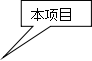 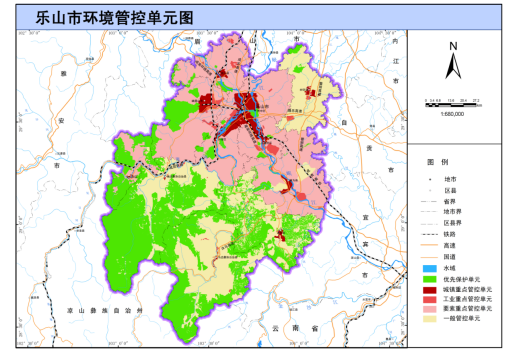 图1-3 乐山市生态环境管控单元根据乐山市环境管控单元图，本项目位于其中的城镇重点管控单元，“应不断提升资源利用效率，有针对性地加强污染物排放控制和环境风险防控，解决生态环境质量不达标、生态环境风险突出等问题，制定差别化的生态环境准入要求。对环境质量不达标区域，提出污染物削减比例要求；对环境质量达标区域，提出允许排放量建议指标”。本次技改无新增生活污水，项目生产废水经自建污水处理站处理后循环回用；冷却水循环使用不外排；生活污水经厂内预处理池处理后排入市政污水管网，最终进入犍为县污水处理厂处理后达标排放，本项目废气经生产区封闭+集气罩+布袋除尘器+水膜+喷淋塔+UV光解+低温等离子+二级活性炭吸附处理设备处理后经15m排气筒达标排放，对周边环境无较大影响；在采取相应的环保措施后，项目已与周围环境相协调发展，因此，项目与乐山市生态环境分区管控相符。与相关生态环境保护法律法规政策、生态环境保护规划的符合性分析根据《长江经济带发展负面清单指南》（试行，2022年版），本项目与其符合性分析见下表。表1-4 与《长江经济带发展负面清单指南》符合性分析根据《四川省推动长江经济带发展领导小组办公室关于印发四川省长江经济带发展负面清单实施细则（试行）的通知》（川长江办[2019]8）号），本项目与其符合性分析见下表。表1-5 与川长江办[2019]8号符合性分析从上表可知，本项目符合《四川省推动长江经济带发展领导小组办公室关于印发四川省长江经济带发展负面清单实施细则（试行）的通知》（川长江办[2019]8）号）、《长江经济带发展负面清单指南》（试行，2022年版）中相关规定要求。四、与大气污染防治等相关规划的符合性表1-6  与大气污染防治等相关规划符合性本项目位于舞雩镇石马坝工业园区内，为犍为新型工业基地石马坝工业组团过渡保留区，为技改项目，无生产废水外排，不新增生活污水，生产废综上分析，本项目与《中华人民共和国大气污染防治法》、《国务院关于印发大气污染防治行动计划的通知》、《挥发性有机物（VOCS）污染防治技术政策》、《“十三五”挥发性有机物污染防治工作方案》、《四川省打赢蓝天保卫战等九个实施方案的通知》、《乐山市人民政府关于印发乐山市打赢蓝天保卫战等九个实施方案的通知》、《四川省挥发性有机物污染防治措施方案》（2018~2020年）、《挥发性有机物无组织排放控制标准》（GB37822-2019）、《重点行业挥发性有机物综合治理方案》（环大气〔2019〕53号）、《乐山市2022年大气污染防治攻坚工作方案》（乐污防攻坚〔2022〕1号）相关要求相符。五、与水污染防治等相关规划的符合性表1-7  项目与水污染防治等规划符合性综上分析，项目与《重点流域水污染防治规划》（2016-2020年）、《关于加强长江黄金水道环境污染防控治理的指导意见》（发改环资[2016]370号）、《四川省人民政府关于印发水污染防治行动计划四川省工作方案的通知》（川府发[2015]59号）、《四川省人民政府关于印发四川省打赢蓝天保卫战等九个实施方案的通知》（川府发[2019]4号）（四川省打赢碧水保卫战实施方案2019）和《乐山市人民政府关于印发乐山市打赢蓝天保卫战等九个实施方案的通知》相关要求相符。与饮用水源保护区相容性分析根据《四川省人民政府办公厅关于城镇集中式饮用水源地保护区划定方案的通知》（川办函[2010]26号），对本项目所在地与饮用水源保护区相容性进行分析。表1-8  犍为县岷江杨寺庙水源地保护区划定情况表本项目位于舞雩镇石马坝工业园区内，为犍为新型工业基地石马坝工业组团过渡保留区，本项目为技改项目，不新增生活污水。项目生产废水经自建污水处理站处理后循环回用；冷却水循环使用不外排；生活污水经厂内预处理池处理后排入市政污水管网，最终进入犍为县污水处理厂处理后达标排放。乐山图南再生资源回收利用有限公司为过渡保留区内已有企业，不在保护区范围内，且公司加强环境管理，能够确保污染物长期达标排放，本次技改不新增排污量。因此，项目建设对犍为县饮用水源保护区无影响。七、与土壤污染防治等相关规划的符合性表1-9  项目与土壤污染防治行动计划符合性综上分析，本项目不属于有色金属冶炼、石油加工、化工、焦化、电镀、制革等行业企业，位于乐山市犍为县舞雩镇石马坝工业园区内，不在居民区、学校、医疗和养老机构等周边，不占用耕地；项目产生的一般工业固废能够实现综合利用，危险废物暂存于厂内危废暂存间，定期交资质单位处置不会产生二次污染，固废暂存场所采取了污染防治措施，与土壤污染防治行动方案、《土壤污染防治行动计划四川省工作方案》相符。八、与《废塑料综合利用行业规范条件》符合性分析本项目与《废塑料综合利用行业规范条件》的符合性详见下表。表1-10  本项目与废塑料综合利用行业规范条件符合性综上所述，本项目符合《废塑料综合利用行业规范条件》要求。九、与《废塑料回收与再生利用污染控制技术规范》符合性分析本项目与《废塑料回收与再生利用污染控制技术规范》的符合性详见下表。表1-11  本项目与废塑料回收与再生利用污染控制技术规范符合性综上所述，本项目符合《废塑料回收与再生利用污染控制技术规范》。十、与《废塑料加工利用污染防治管理规定》符合性分析根据《废塑料加工利用污染防治管理规定》：废塑料加工利用必须符合国家相关产业政策规定及《废塑料回收与再生利用污染控制技术规范》，防止二次污染。禁止在居民区加工利用废塑料。禁止利用废塑料生产厚度小于0.025mm的超薄塑料购物袋和厚度小于0.015mm超薄塑料袋。禁止利用废塑料生产食品用塑料袋。禁止无危险废物经营许可证从事废塑料类危险废物的回收利用活动，包括被危险化学品、农药等污染的废弃塑料包装物，废弃的一次性医疗用塑料制品（如输液器、血袋）等。无符合环保要求污水治理设施的，禁止从事废编织袋造粒、缸脚料淘洗、废塑料退镀（涂）、盐卤分拣等加工活动。废塑料加工利用单位应当以环境无害化方式处理废塑料加工利用过程产生的残余垃圾、滤网；禁止交不符合环保要求的单位或个人处置。禁止露天焚烧废塑料及加工利用过程产生的残余垃圾、滤网。本项目严格按照《废塑料回收与再生利用污染控制技术规范（试行）》执行，防止二次污染。项目位于工业园区内，生产再生塑料粒，不涉及超薄塑料购物袋，食品用塑料袋，本项目回收的废旧塑料不涉及危险化学品、农药等污染的废弃塑料包装物，废弃的一次性医疗用塑料制品（如输液器、血袋）等。本项目生产废水经自建污水处理站处理并循环使用。本项目废滤网交由厂家回收使用，不涉及焚烧废塑料及加工利用过程产生的残余垃圾、滤网。故项目符合《废塑料加工利用污染防治管理规定》。十一、产业政策符合性分析根据《国民经济行业分类》（GB/T 4754-2017），本项目属于“C4220 非金属废料和碎屑加工处理”。根据《产业结构调整指导目录（2019年本）》，本项目属“鼓励类”中“27、废旧木材、废旧电器电子产品、废印刷电路板、废旧电池、废旧船舶、废旧农机、废塑料、废旧纺织品及纺织废料和边角料、废（碎）玻璃、废橡胶、废弃油脂等废旧物资等资源循环再利用技术、设备开发及应用”中废塑料循环再利用技术建设项目。同时，本项目采用的生产设备不属于淘汰类、限制类设备。符合相关法律法规和政策规定，因此拟建项目符合国家现行产业政策。本项目已于2022年3月28日在犍为县经济和信息化局完成了备案，备案号：川投资备【2203-511123-07-02-645351】JXQB-0046号（详见附件2）。综上所述，本项目符合国家现行产业政策。十二、项目建设选址符合性及相容性分析（1）选址合理性分析本项目位于乐山市犍为县舞雩镇石马坝工业园区内，不在自然保护区、风景名胜区、饮用水源保护区和永久基本农田内，属于园区允许发展产业，与园区规划相符。本项目为技改项目，根据《新建年产3万吨再生颗粒制品项目》入驻证明，原犍为县工业集中区管理委员会同意乐山图南再生资源有限公司（原乐山思恒塑业有限责任公司）入驻；公司已与犍为县人民政府签订投资协议，同意公司入驻犍为县工业集中区中小企业孵化园（现为犍为新型工业基地石马坝组团），根据已取得的不动产权证（川（2020）犍为县不动产权第0008799号），明确用地为工业用地。本项目在现有车间内建设，不新增用地，因此，项目用地选址合理。因此，符合犍为县土地利用总体规划。（2）环保选址可行性分析①规划及用地可行性本项目选址于犍为县舞雩镇石马坝工业园区已建车间内，符合乐山市犍为县新型工业基地产业规划和规划环评要求。项目用地为工业用地，周边无自然保护区、世界文化自然遗产、地质公园等保护地以及饮用水水源保护区，无食品、药品等企业。②外环境相容性本项目位于犍为县舞雩镇石马坝工业园区内（中心位置高程为+331.9m），地处工业园区，距犍为县城直线距离约7.5km，距石溪镇直线距离约1.7km。项目周边外环境关系如下：北侧：紧邻园区内部道路，20m处为犍为县久源塑料制品有限公司（塑料制品生产销售，高程+332.4m），152m处为犍为中恒再生资源有限公司（加工销售废旧塑料、再生塑料，高程+332.4m），385m处为四川乔丰新材料科技有限公司（保温墙体材料生产销售，高程+332.3m），298m处为四川乔丰能源有限公司（原煤洗选加工，高程+333.4m），403m处为大湾幼儿园（高程+338.3m），487m处为犍为县南岸机械厂（机械配件加工销售，高程+333.6m）；西北侧：紧邻园区内部道路，28m处为乐山鸿鑫塑业科技有限责任公司（塑料打包袋研发，塑料加工，高程+332.3m），90m处为乐山市华辰陶瓷纤维制品有限公司（陶瓷纤维、玻璃纤维、保温材料生产销售，高程+332.5m）；西侧：与四川乐犍再生资源回收利用有限公司（废旧金属制品、汽车轮胎塑料制品及其他再生资源的回收加工，高程+332.3m）相邻，255m处为安置房（高程+336.6m），295m处为石马村/石马卫生室（约1200人，高程+337.8m）；西南侧：1.1km处为岷江（高程+322.4m）；南侧：现状为空地；东南侧：与国道213相接，最近距离120m处为沙咀塘（约300人，高程+384.2m）；东侧：与国道213相邻，隔道路现状为空地；东北侧：与国道213相接，20m处为四川乔丰用停车区、仓库（高程+350.6m）；本项目石马坝工业园区内，北侧主要为园区企业，主要以废旧资源利用、机械等企业为主，周边主要敏感保护目标为石马村居民以及周边散居住户，本项目最近敏感保护目标为东侧120m处为沙咀塘（约300人，高程+384.2m），本项目废气经生产区封闭+集气罩+布袋除尘器+水膜+喷淋塔+UV光解+低温等离子+二级活性炭吸附处理设备处理后经15m排气筒达标排放，对周边环境无较大影响；项目所在区域地表水系为岷江，本项目不在饮用水源保护区范围内，符合《中华人民共和国水污染防治法》和《四川省饮用水水源保护管理条例》的有关规定。本次技改无新增生活污水，项目生产废水经自建污水处理站处理后循环回用；冷却水循环使用不外排；生活污水经厂内预处理池处理后排入市政污水管网，最终进入犍为县污水处理厂处理后达标排放。因此，项目实施对地表水影响较小。通过项目周边高差调查分析，本项目所处位置地势较低，周边住户敏感点距本项目有一定距离且高差在+6~+52m左右，能够有效降低本项目生产噪声对敏感点的影响，同时，本项目地势较低，场地内污废水经重力自流至周边敏感点的几率较小，环境风险较小。项目拟建于现有车间内，用地性质为工业用地，符合园区规划（为园区允许发展产业）；评价范围内有一定环境敏感因素，在严格落实各项环保处理措施的情况下，能最大限度减少对外环境的影响，且本项目具有一定的环境正效益，削减了全厂塑料颗粒产量，减少了废气排放；同时，本项目的实施可有效减少废弃塑料量、实现废旧资源综合利用。因此，本项目与周边企业环境相容，实施后不会改变区域环境功能，与周围环境相容。③与饮用水源保护区相容性分析本项目位于舞雩镇石马坝工业园区内，为犍为新型工业基地石马坝工业组团过渡保留区，不在犍为县饮用水取水口保护区范围内。综上所述，从环保角度出发，项目选址可行。建设内容一、项目的由来乐山图南再生资源回收利用有限公司位于乐山市犍为县舞雩镇石马坝工业园区，是一家从事废旧塑料回收再生利用的企业。2016年12月，企业的《新建年产3万吨塑料颗粒项目环境影响报告表》于2016年12月5日取得原犍为县环境保护局（现已更名乐山市犍为生态环境局）批复，文号为“犍环审发[2016]119号”，建设内容为：新建厂房15955m2，办公用房1100m2，新建6条塑料颗粒生产线，原料为废旧塑料，项目建成后形成年产量3万吨/年的塑料颗粒生产规模。2017年因公司法人变更，由“乐山思恒塑业有限责任公司”变更为现在的“乐山图南再生资源回收利用有限公司”见附件7。2017年6月，公司的《新建年产3万吨塑料颗粒项目环境影响评价补充报告》于2017年6月25日取得原犍为县环境保护局批复，文号为“犍环审发[2017]50号”，见附件12。根据实际生产线情况，新增烧网机2台，将过滤网进行烧网处理后重复利用，减少废过滤网产生量。 由于市场原因企业在实际建设过程中，只建设了2条生产线，即年产1万吨塑料颗粒，其余工程均按原环评及批复建设。2019年1月，公司《新建年产3万吨塑料颗粒项目（一期）竣工环境保护验收监测报告表》取得自主验收意见并备案，见附件13。验收范围为：2条塑料颗粒生产线（生产规模为1万吨/年塑料颗粒），及其配套工程。2020年4月，公司为满足市场需要，又建设1条塑料颗粒生产线（生产规模为年产塑料颗粒0.5万吨）。至此，公司一共有3条塑料颗粒生产线，共1.5万吨/年塑料颗粒的生产能力。2021年3月，《废旧塑料加工生产线技改项目环境影响报告表》于2021年3月25日取得犍为县生态环境局批复，文号为“犍环审发[2021]05号”，见附件12。乐山图南再生资源回收利用有限公司对剩余未建3条塑料颗粒生产线技改为1条塑料丝生产线，外购1台造粒机，3台拉丝机，原料仍为废旧塑料，产品及规模由1.5万吨/年塑料颗粒调整为0.65万吨/年塑料丝；全厂产品规模为1.5万吨/年的塑料颗粒、0.65万吨/年的塑料丝。2022年2月，公司《新建年产3万吨塑料颗粒项目（二期）竣工环境保护验收监测报告表》和《废旧塑料加工生产线技改项目竣工环境保护验收监测报告表》取得自主验收意见并备案，见附件13。全厂产品规模为1.5万吨/年的塑料颗粒、0.65万吨/年的塑料丝。乐山图南再生资源回收利用有限公司已于2019年12月05日取得排污许可证，管理类别：简化管理；许可证编号：91511123MA64KX8G2G001V；企业于2022年01月15日变更了排污许可证。因项目所处园区周边敏感点较多，为进一步减少污染物排放，降低对周边居民印象，2022年4月，乐山图南再生资源回收利用有限公司拟建设“图南圆织生产线技改项目”，该项目建设内容为取消现有3条塑料颗粒生产线中的1条生产线（生产规模为年产塑料颗粒0.5万吨），并将现有塑料丝生产线（生产规模为年产塑料丝0.65万吨）改造为1条圆织生产线（生产规模为年产塑料编织布0.65万吨）。改造内容为仅在现有塑料丝生产线成丝后端增加圆织机，通过圆织机生产塑料编织布。项目技改后全厂产品规模由1.5万吨/年的塑料颗粒、0.65万吨/年的塑料丝变更为1.0万吨/年的塑料颗粒、0.65万吨/年的塑料编织布。根据《中华人民共和国环境保护法》、《中华人民共和国环境影响评价法》、中华人民共和国国务院第682号令《建设项目环境保护管理条例》的要求，该项目应进行环境影响评价。根据《国民经济行业分类》（GB/T 4754-2017），本项目为“非金属废料和碎屑加工处理 C4220”；根据《建设项目环境影响评价分类管理名录》（2021年版），本项目为“三十九、废弃资源综合利用业”中“85 非金属废料和碎屑加工处理422”（原料不涉及危险废物，工艺不仅为分拣、破碎），故应编制环境影响评价报告表。为此，建设单位委托我单位进行环境影响评价工作。接受委托后，评价单位即派有关人员进行现场踏勘和资料收集，在完成工程分析和环境影响因素识别的基础上，按照有关法律、法规和“环评技术导则”等技术规范要求，编制完成《图南圆织生产线技改项目环境影响报告表》，现上报审批。二、工程内容及规模1、拟建项目基本情况项目名称：图南圆织生产线技改项目建设性质：技改建设地点：乐山市犍为县舞雩镇石马坝园区（东经103°51'38.641"，北纬29°16′12.609″）建设内容：本次技改拟取消现有1条塑料颗粒生产线（生产规模为年产塑料颗粒0.5万吨），塑料丝生产全部改为新料，并计划购置圆织机150台，在现有0.65万吨/年塑料丝生产线成丝后端增加圆织生产线。项目技改后全厂产品规模由1.5万吨/年塑料颗粒，0.65万吨/年的塑料丝变更为1.0万吨/年的塑料颗粒、0.65万吨/年的塑料编织布。同时，根据现行环保规定，取消烧网工序。工作制度：生产区采取三班制，单班工作时间8小时，办公区采取白班制，年工作300天劳动定员：厂内现有劳动定员为60人，本次技改人员分工进行调配，不新增劳动定员。2、项目产品方案表2-1 本项目产品方案本项目建成后，全厂生产线变化情况如下：表2-2 项目全厂生产线及产品方案一览表三、项目组成及建设内容项目由主体工程、辅助工程、公用工程、环保工程、办公生活设施、储运系统组成。项目组成及主要环境问题见表2-3。表2-3 项目组成及主要环境问题四、项目营运期主要原辅材料及能源消耗本项目技改前后的原辅材料变化情况表如下：表2-4 项目技改前后全厂主要原辅材料变化情况表注：本项目所用原料塑料丝，均来源于本公司塑料丝生产线，不外购。五、项目营运期主要生产设备本项目营运期主要生产设备变化情况为：新增150台圆织机，并取消一条塑料颗粒生产线，相关设备外售处理，取消烧网工序。本项目实施后全厂主要生产设备变化情况表如下： 表2-5 项目实施后所涉及的车间主要生产设备变化情况六、公用工程及辅助工程1、给水本项目生产用水主要为废塑料清洗用水、喷淋用水、冷却水，取自地下水；生活用水依托园区供水系统供给。本次技改项目取消1条塑料颗粒生产线，同时塑料丝生产线全部使用塑料颗粒新料，故生产过程废旧塑料清洗工序用水量减少。根据水平衡分析，技改后生产用水总量减少3370.33t/a，则技改后全厂生产用水总量为7579.67t/a。2、排水本项目生产废水经厂区自建3000m3/d污水处理站处理后循环回用；塑料条、塑料丝冷却水，循环使用不外排；食堂废水经3m3隔油池隔油处理后与生活污水一同经63m3预处理池处理达《污水综合排放标准》（GB8978-1996）三级标准后排入园区污水管网，最终一同进入犍为县污水处理厂处理后达标排放。图2-1  技改后全厂水平衡图3、供电项目依托目前厂区供电系统，自园区接入电缆供电。4、交通组织本项目所在车间一共设置2个出入口，一个位于车间东侧，为原料入口，一个位于车间北侧，为成品出口以及职员出入口。厂内共设置一个出入口，位于厂区北侧，为物流、人流出入口，主要供车辆、职员进出。七、总平面布置合理性分析现有生产厂区总占地面积约15440.80m2，设置有生产车间及办公生活设施，办公生活设施设置在厂内北侧，为2F宿舍楼、2F办公室，与生产车间分隔开来，减少生产对办公生活的影响。生产车间位于厂内中、南侧，本项目建成后，生产车间为彩钢棚顶，四面封闭，仅预留出入口的半封闭结构，生产厂房内分西区和东区，西区为圆织生产线；东区的南侧布置三条废塑料造粒生产线，中部布置一条废塑料造粒拉丝生产线，北侧为成品堆放区。项目厂房内设置道路连接项目生产线出料口、原料堆场，便于原料及产品的进出。项目主要产噪设备、废气排放位置及运输道路均位于远离北侧办公生活区域，减少了项目生产对厂内人员的影响。项目平面布置均按照生产工艺流程进行布置，布局紧凑合理，运输方便，具体平面布置详见附图3。工艺流程和产排污环节一、施工期工艺流程及产污分析1、施工期工艺流程简述本项目利用现有厂房拆除1条塑料颗粒生产线并改造1条塑料丝生产线。施工期主要是对房屋进行适应性改造以及设备的安装调试等，该过程污染物类型少，且为短暂性影响，对周围环境影响较小。图2-1 施工期工艺流程及产污位置图2、施工期主要污染工序本项目在施工期产生的污染因素如下：废水：生活污水。废气：装修改造、建筑垃圾清运过程中产生的扬尘。噪声：各类机械设备和物料运输的车辆噪声。固废：生活垃圾；装修垃圾。二、营运期工艺流程及产污分析1、项目运营期工艺流程及产污环节本次技改拟取消现有1条塑料颗粒生产线（生产规模为年产塑料颗粒0.5万吨），并将塑料丝生产线（生产规模为年产塑料丝0.65万吨）改造为1条圆织生产线（生产规模为年产塑料编织布0.65万吨）。本项目仅在现有0.65万吨/年塑料丝生产线成丝后端增加圆织机。项目技改后全厂产品规模为1.0万吨/年的塑料颗粒、0.65万吨/年的塑料编织布。本项目将塑料丝生产线生产的塑料丝装备与圆织机上，圆织机工作，可织成规格为宽约1米的编织布，编织原理与织布机一样，织好的柱状织物收卷成布球，然后包装入库待售。本次技改不涉及油墨印刷工序。项目营运期工艺流程及产污位置见图2-2。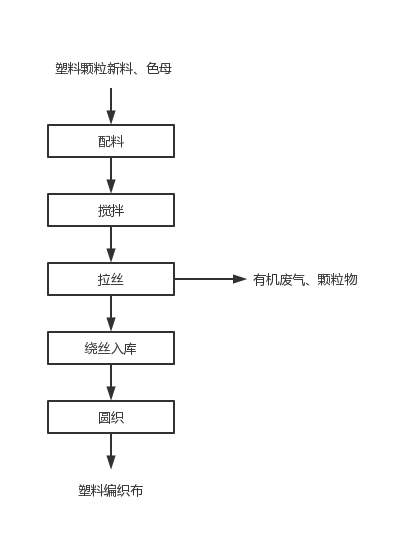 图2-2  塑料编织布工艺流程图2、营运期污染物排放情况①废水本次技改新增工序无生产废水，生活废水不变。②废气本次技改新增工序无废气产生。塑料颗粒生产线减少、烧网机取消等改动使得废气产生量减少。③噪声主要来自生产过程中的设备运行噪声。④固体废物本次技改员工生活垃圾增加；部分固废发生变化。与项目有关的原有环境污染问题一、企业现状简况乐山图南再生资源回收利用有限公司原为“乐山思恒塑业有限责任公司”，于2017年因公司法人变更，更名而来，位于乐山市犍为县舞雩镇石马坝工业园区（犍为新型工业基地—石马坝组团内），是一家从事废旧塑料回收再生利用的企业。二、原项目环评及验收完成情况2016年12月，企业的《新建年产3万吨塑料颗粒项目环境影响报告表》于2016年12月5日取得原犍为县环境保护局（现已更名乐山市犍为生态环境局）批复，文号为“犍环审发[2016]119号”，建设内容为：新建厂房15955m2，办公用房1100m2，新建6条塑料颗粒生产线，原料为废旧塑料，项目建成后形成年产量3万吨/年的塑料颗粒生产规模。2017年因公司法人变更，由“乐山思恒塑业有限责任公司”变更为现在的“乐山图南再生资源回收利用有限公司”见附件7。2017年6月，公司的《新建年产3万吨塑料颗粒项目环境影响评价补充报告》于2017年6月25日取得原犍为县环境保护局批复，文号为“犍环审发[2017]50号”，见附件12。根据实际生产线情况，新增烧网机2台，将过滤网进行烧网处理后重复利用，减少废过滤网产生量。 由于市场原因企业在实际建设过程中，只建设了2条生产线，即年产1万吨塑料颗粒，其余工程均按原环评及批复建设。2019年1月，公司《新建年产3万吨塑料颗粒项目（一期）竣工环境保护验收监测报告表》取得自主验收意见并备案，见附件13。验收范围为：2条塑料颗粒生产线（生产规模为1万吨/年塑料颗粒），及其配套工程。2020年4月，公司为满足市场需要，又建设1条塑料颗粒生产线（生产规模为年产塑料颗粒0.5万吨）。至此，公司一共有3条塑料颗粒生产线，共1.5万吨/年塑料颗粒的生产能力。2021年3月，《废旧塑料加工生产线技改项目环境影响报告表》于2021年3月25日取得犍为县生态环境局批复，文号为“犍环审发[2021]05号”，见附件12。乐山图南再生资源回收利用有限公司对剩余未建3条塑料颗粒生产线技改为1条塑料丝生产线，外购1台造粒机，3台拉丝机，原料仍为废旧塑料，产品及规模由1.5万吨/年塑料颗粒调整为0.65万吨/年塑料丝；全厂产品规模为1.5万吨/年的塑料颗粒、0.65万吨/年的塑料丝。2022年2月，公司《新建年产3万吨塑料颗粒项目（二期）竣工环境保护验收监测报告表》和《废旧塑料加工生产线技改项目竣工环境保护验收监测报告表》取得自主验收意见并备案，见附件13。全厂产品规模为1.5万吨/年的塑料颗粒、0.65万吨/年的塑料丝。乐山图南再生资源回收利用有限公司已于2019年12月05日取得排污许可证，管理类别：简化管理；许可证编号：91511123MA64KX8G2G001V；企业于2022年01月15日变更了排污许可证。表2-6  公司原项目环评情况一览表三、原项目组成及主要环境问题1、原项目组成表2-7  原项目组成及工程建设内容2、原项目主要生产设备表2-8  主要设备一览表3、原项目原辅材料及能源消耗项目现状生产能力为1.5万吨/年的塑料颗粒、0.65万吨/年的塑料丝，全部外售。所需原材料及能源消耗情况如下表。表2-9  主要原辅材料及能耗一览表4、原项目水平衡（1）生产用水根据《乐山图南再生资源回收利用有限公司新建年产3万吨塑料颗粒项目（一期、二期）竣工环境保护验收监测报告表》可知，3条塑料颗粒生产线用水量为8500t/a，包括喷淋用水2700t/a，塑料条冷却用水33t/a，清洗用水5767t/a。根据《有限公司废旧塑料加工生产线技改项环境影响评价报告》中源强计算可知，拉丝冷却水用水为1002t/a，原项目生产用水总量为10950t/a，则塑料丝生产线清洗用水量为1448t/a。清洗及喷淋废水经自建污水处理站处理后循环回用；拉丝冷却水和塑料条冷却水经沉淀后循环使用，不外排。（2）生活用水原项目生活用水量为6m3/d，食堂废水经3m3隔油池隔油处理后，与生活污水一同进入63m3预处理池，经预处理池处理后排入园区污水管网，进入犍为县污水处理厂。图2-1  原项目水平衡图5、原项目污染源治理及排放现状图2-4  原项目塑料丝生产工艺流程图图2-5  原项目塑料颗粒生产工艺流程图（1）废气产生及治理本项目运行中，废气主要为造粒废气、搅拌粉尘、拉丝废气、烧网废气和食堂油烟。①造粒废气本项目在严格控制原料来源（不含有Cu、Fe等可作为催化剂的物质）和工艺温度的前提下，不会产生二噁英。故塑料热熔工废气中的主要污染物为非甲烷总烃，造粒废气采用厂房密闭+集气罩+塑料门帘进行负压收集，在造粒机处设置塑料门帘形成半封闭区，门帘内单独设置集气罩，废气直接抽吸进入排气管道，收集的废气经布袋除尘器+水膜+喷淋塔+过滤棉+UV 光解+低温等离子+二级活性炭吸附处理后通过 15 米高排气筒（DA001）排放。②搅拌粉尘项目所用色母为颗粒状，在投入搅拌机及搅拌过程中产生粉尘，通过集气罩+布袋除尘器+水膜+喷淋塔+过滤棉+UV 光解+低温等离子+二级活性炭吸附处理后通过 15 米高排气筒（DA001）排放。③拉丝废气本项目在熔融和拉丝过程中产生的主要污染物为非甲烷总烃。项目拉丝过程除聚丙烯新料、部分少量添加色母外不添加任何助剂，因此，不存在由于新添加的有机助剂造成的污染物产生，拉丝机采用电加热方式，拉丝废气采用厂房密闭+集气罩+塑料门帘进行负压收集，在拉丝机处设置塑料门帘形成半封闭区，门帘内单独设置集气罩，废气直接抽吸进入排气管道，收集的废气经布袋除尘器+水膜+喷淋塔+过滤棉+UV 光解+低温等离子+二级活性炭吸附处理后通过 15 米高排气筒（DA001）排放。④烧网废气本项目烧网废气采用集气罩收集，收集的与造粒废气废气经布袋除尘器+水膜+喷淋塔+过滤棉+UV 光解+低温等离子+二级活性炭吸附处理后通过 15 米高排气筒（DA001）排放。⑤油烟废气本项目油烟废气经油烟净化器处理后排放。⑥污水处理站废气企业污水处理站设有ABR厌氧池、二级接触氧化池等，易产生臭气。根据现场踏勘，企业对该部分废气采取敞布遮挡措施，密封效果不好，导致部分臭气外溢，对周围环境造成一定影响。本次环评要求：采用钢板或水泥板对ABR厌氧池、二级接触氧化池等易产生臭气处理池进行密封，确保臭气不外溢。根据建设单位提供的《废旧塑料加工生产线技改项目竣工环境保护验收监测》（天衡HB检字[2021]第07218-1号）竣工环保验收监测报告数据，监测数据如下：表2-10  造粒废气、搅拌粉尘、拉丝废气监测结果表表2-11  油烟检测结果表根据监测结果可知，项目造粒废气、搅拌粉尘、拉丝废气有组织废气排放口所测指标颗粒物、非甲烷总烃检测结果满足《合成树脂工业污染物排放标准》 （GB31572-2015）表 5 特别排放限值。油烟废气排气筒油烟排放浓度满足《饮食业油烟排放标准（试行）》（GB18483-2001）表 2 限值要求。表2-12  原项目废气排放情况（2）废水产生及治理①生产废水原项目生产用水包括原料清洗废水、喷淋用水、塑料条冷却用水、拉丝冷却水。其中，清洗及喷淋废水经自建3000m3/d污水处理站处理后循环回用，不外排；塑料条冷却用水和拉丝冷却水经沉淀处理后循环使用，不外排。公司自建污水处理站工艺流程如下所示：图2-6  污水处理站工艺流程图②生活污水项目产生的食堂废水经3m3隔油池隔油处理后，与生活污水一同进入63m3预处理池，经预处理池处理后排入园区污水管网，进入犍为县污水处理厂。图2-7本项目水平衡图   m3/d2-13  原项目废水产排情况表根据《排放源统计调查产排污核算方法和系数手册》及《乐山图南再生资源回收利用有限公司废旧塑料加工生产线技改项目竣工环境保护验收监测报告》可知，原项目废水产生及排放情况，如下： 2-14  原项目废水污染物产生和排放情况一览表根据企业提供2021年12月17日检测报告（川中正源（2021）第0269号）可知，项目废水能够满足《污水综合排放标准》（GB 8978-1996）表4 中三级标准限值要求。（3）固废产生及治理固体废弃物的产生及处置情况见下表：表2-15 原项目固废产生及排放状况一览表本项目危废暂存间设置于厂区南侧，占地面积约20m2。根据现场踏勘，企业危废暂存间存在危废分类不规范、“三防”措施不到位等问题。本次环评要求：企业进一步规范危废暂存间，做到分类存放，完善台账，并按《危险废物贮存污染控制标准》（GB18597-2001/XG1-2013）有关要求进行建设。企业现有问题及“以新带老”措施根据现场勘察，企业危废暂存间存在危废分类不规范、“三防”措施不到位等问题。本次环评要求：进一步规范危废暂存间，按《危险废物贮存污染控制标准》（GB18597-2001/XG1-2013）有关要求进行建设，新增导流沟、围堰、托盘等，采用环氧树脂漆对暂存间进行防渗补漆。危险废物做到分类存放，完善台账。根据项目现状检测可知，厂界东侧噪声相对较大。本次技改后将新增圆织机150台，可能导致噪声排放超标。本次环评要求：采用吸声、隔声材料，对厂房进行隔声加强措施，并加装隔声窗。根据现场勘察，厂区部分区域物品堆放较为混乱，分区不够明确。本次环评要求：企业加强管理，对厂区进行分区分类规范管理，定期开展环保培训，强化员工环保意识，切实提高企业环境管理水平。由于烧网机产污较大，且属于淘汰设备，本次技改将进行淘汰。本次环评要求：对淘汰烧网机进行封存或外售，做好设备台账记录。生产过程产生废过滤网暂存于危废暂存间，定期交由有资质公司处置。企业污水处理站设有ABR厌氧池、二级接触氧化池等，易产生臭气。根据现场踏勘，企业对该部分废气采取敞布遮挡措施，密封效果不好，导致部分臭气外溢，对周围环境造成一定影响。本次环评要求：采用钢板或水泥板对ABR厌氧池、二级接触氧化池等易产生臭气处理池进行密封，确保臭气不外溢。6、原项目污染物排放量汇总表2-16  原项目污染物排放量一览表区域环境质量现状一、区域环境空气质量1、区域环境质量达标情况分析根据《建设项目环境影响报告表编制技术指南污染影响类（试行）》：项目区域大气环境质量现状常规污染物引用与建设项目距离近的有效数据，包括近 3 年的规划环境影响评价的监测数据，国家、地方环境空气质量监测网数据或生态环境主管部门公开发布的质量数据等。排放国家、地方环境空气质量标准中有标准限值要求的特征污染物时，引用建设项目周边5千米范围内近3年的现有监测数据，无相关数据的选择当季主导风向下风向 1 个点位补充不少于3天的监测数据。本项目所在地环境空气功能区为二类，因此，环境空气质量现状评价采用《环境空气质量标准》（GB3095-2012）及其修改单（生态环境部2018年第29号）中的二级标准。根据乐山市生态环境局网站上公布的《2020年乐山市环境质量公报》。乐山市环境空气质量如下：2020年乐山市11个县（区、市）环境空气中二氧化硫、二氧化氮、可吸入颗粒物和细颗粒物年均浓度分别为11μg/m3、23μg/m3、、55μg/m3和34μg/m3，均达到国家环境空气质量二级标准，同比分别下降16.5％、4.1％、11.5％和12.2％；一氧化碳24小时平均第95百分位数浓度均值为1.1mg/m3，达到国家环境空气质量二级标准，同比下降19.9％；臭氧日最大8小时滑动平均浓度为126μg/m3，达到国家环境空气质量二级标准，同比上升3.8％。乐山市环境空气质量情况见下表：表3-1  2020年乐山市环境空气质量统计表     （CO单位mg/m3）根据上表可知，2020年乐山市SO2、NO2、CO、O3、PM10、PM2.5浓度满足《环境空气质量标准》（GB3095-2012）二级标准要求，因此本项目所在区域为环境空气质量达标区。2、特征污染物环境质量现状（非甲烷总烃、TSP、臭气浓度）本次评价按照《环境影响评价技术导则—大气环境》（HJ 2.2-2018）二级评价要求，建设单位乐山图南再生资源回收利用有限公司委托四川华皓检测技术有限公司于2020年08月11日至2020年08月25日对区域空气环境质量进行了补充监测，委托具体情况如下：（1）监测布点大气现状监测共布设2个大气采样点，监测点位置见下表。表3-2  大气环境质量现状监测布点列表（2）监测项目非甲烷总烃、TSP、臭气浓度。（3）监测频次及时间监测7天，臭气浓度每天1次，其余每天4次。（4）执行标准《环境空气质量标准》（GB3095-2012）、《大气污染物综合排放标准详解》（GB16297-1996）。（5）监测项目及分析方法表3-3  监测方法及方法来源（6）监测结果本项目监测结果见表3-4。表3-4  大气环境现状补充监测结果（7）评价方法采用单因子指数法对大气环境现状进行评价，其数学模式如下：式中：Pi—i种污染物的单项评价指数；Ci—i种污染物的实测浓度，mg/m3；Si—i种污染物的评价标准，mg/m3；根据污染物单因子指数计算结果，分析环境空气质量现状，论证其是否满足项目所在区域功能规划的要求，为项目实施对环境空气的影响分析提供依据。（8）环境空气质量现状评价结果评价结果见下表：表3-5  大气环境现状补充监测结果评价由评价结果可知，本项目所在区域的环境空气现状监测指标中的其他污染物非甲烷总烃小时值、总悬浮颗粒物日均值能达标，臭气浓度较小。二、地表水环境质量现状根据《建设项目环境影响报告表编制技术指南（污染影响类）》（试行）：项目所在区域地表水环境质量现状引用与建设项目距离近的有效数据，包括近3年的规划环境影响评价的监测数据，所在流域控制单元内国家、地方控制断面监测数据，生态环境主管部门发布的水环境质量数据或地表水达标情况的结论。根据乐山市生态环境局网站上公布的《2020年乐山市环境质量公报》，“2020 年水环境质量创“十三五”以来最好水平，岷江乐山段出境断面月波水质从“十二五”末Ⅴ类，于“十三五”末改善至Ⅱ类。全市4个国家考核断面李码头、姜公堰、马边河河口断面、出境断面月波水质均为Ⅱ类，水质优；2个省级考核断面龙溪河口水质为Ⅱ类，水质优，茫溪河茫溪大桥断面达到Ⅳ类水质目标考核要求。2020 年，为了进一步完善地表水监测网络，乐山市设置了38个市控断面，主要集中在小支流。其中，岷江乐山段干流及其支流断面水质类别为Ⅱ～Ⅴ类；大渡河干流及其支流断面水质类别为Ⅱ～Ⅲ类；青衣江干流及支流断面水质类别为Ⅱ～Ⅲ类；马边河干流及其支流断面水质类别为Ⅱ～Ⅲ类；茫溪河干流及其支流断面水质类别为Ⅲ～劣Ⅴ类；龙溪河断面水质类别为Ⅱ类。另根据乐山市生态环境局公开发布的《地表水水质质量月报》（2021年1月-2021年12月）中的数据及结论，岷江干流乐山段共设置有3个监测断面（悦来渡口、马鞍山、月波），3个断面近1年的监测结果如表3-6。表3-6  岷江干流乐山段地表水水质评价结果统计表（近1年）本项目生产废水经自建污水处理站处理后循环回用不外排；冷却水循环使用不外排；不新增劳动定员因此无新增生活污水，原项目生活污水经预处理池处理达到《污水综合排放标准》（GB8978-1996）中三级排放标准后排入园区污水管网，为间接排放。综上所述，岷江（乐山段）主要污染物指标均能满足《地表水环境质量标准》（GB3838-2002）中的Ⅲ类水域要求，表明岷江（乐山段）水环境质量较好。三、声环境质量现状及评价 本项目厂界周边50m范围内不存在声环境保护目标，项目场地为已建成厂房。根据四川省天衡诚信环境检测技术有限公司于2021年7月22日~23日对乐山图南再生资源回收利用有限公司《废旧塑料加工生产线技改项目》厂界噪声进行了竣工环保验收监测，其监测结果统计表见表3-7。表3-7 环境噪声监测结果统计表       单位：dB(A)由表3-7可知，项目厂界噪声满足《工业企业厂界环境噪声排放标准》（GB12348-2008）中3类声环境功能区标准，对项目所在地声环境质量较好。四、地下水环境质量现状本项目所在区域地下水水质现状引用四川华皓检测技术有限公司于2020年8月13日、9月9日对项目所在区域地下水水质的监测结果（HH20081107）。1、评价标准项目所在地地下水环境质量执行《地下水质量标准》（GB/T14848-2017）中的Ⅲ类标准。2、评价方法按《环境影响评价技术导则 地下水环境》(HJ 610-2016)推荐的标准指数法对地下水环境质量进行评价。标准指数>1，表明该水质因子已超标，标准指数越大，超标越严重。标准指数计算公式分为以下两种情况：a）对于评价标准为定值的水质因子，其标准指数计算方法见公式：式中：Pi—第i个水质因子的标准指数，无量纲；Ci—第i个水质因子的监测浓度值，mg/L；Csi—第i个水质因子的标准浓度值，mg/L；b）对于评价标准为区间值的水质因子（如pH值），其标准指数计算方法见公式：   pH≤7时   pH>7时式中：PpH—pH的标准指数，无量纲；pH—pH的监测值；pHsu—标准中pH的上限值；pHsd—标准中pH的下限值。3、监测结果表3-8  地下水环境现状监测结果表4、监测结果评价分析表3-9  地下水监测结果分析根据监测结果可（GB/T 14848-2017）中的Ⅲ类标准限值，项目所在地地下水质量较好知，本项目所在区域周边地下水八大离子阴阳电荷基本平衡，各监测点监测因子均能满足《地下水质量标准》（GB/T14848-2017）相关限值。五、土壤环境质量现状监测与评价1、土壤环境质量现状监测本次评价按照《环境影响评价技术导则 土壤环境（试行）》（HJ 964-2018）三级评价要求委托四川华皓检测技术有限公司对土壤环境质量进行监测。具体布点如下表所示：表3-10  土壤环境质量现状监测布点（1）监测项目pH、建设用地基本项目；建设用地基本项目：pH、重金属和无机物：砷、镉、铬（六价）、铜、铅、汞、镍；挥发性有机物：四氯化碳、氯仿、氯甲烷、1,1-二氯乙烷、1,2-二氯乙烷、1,1-二氯乙烯、顺1,2-二氯乙烯、反1,2-二氯乙烯、二氯甲烷、1,2-二氯丙烷、1,1,1,2-四氯乙烷、1,1,2,2-四氯乙烷、四氯乙烯、1,1,1-三氯乙烷、1,1,2-三氯乙烷、三氯乙烯、1,2,3-三氯丙烷、氯乙烯、苯、氯苯、1,2-二氯苯、1,4二氯苯、乙苯、苯乙烯、甲苯、间二甲苯+对二甲苯、邻-二甲苯；半挥发性有机物：硝基苯、苯胺、2-氯酚、苯并[a]蒽、苯并[a]芘、苯并[b]荧蒽、苯并[k]荧蒽、䓛、二苯并[a,h]蔥、茚并[1,2,3-cd]芘、萘。（2）监测技术要求及分析方法各项目监测分析方法按《土壤环境质量 建设用地土壤污染风险管控标准（试行）》（GB36600-2018）中规定的执行。（3）监测结果土壤现状监测结果统计详见下表。表3-11  土壤环境质量现状监测结果2、土壤环境质量现状评价（1）评价因子及评价标准根据项目特点，本项目评价标准采用《土壤环境质量 建设用地土壤污染风险管控标准（试行）》（GB36600-2018）表1中建设用地土壤污染风险第二类用地筛选值。（2）评价方法将统计整理得到土壤环境质量现状监测结果与评价标准值直接比较，评定项目区域范围内土壤环境现状。表3-12  土壤环境质量现状监测结果评价4、评价结果土壤环境质量执行《土壤环境质量 建设用地土壤污染风险管控标准（试行）》（GB36600-2018）表1中建设用地土壤污染风险第二类用地筛选值。由以上单因子指数可以看出，均未超出相应的第二类用地筛选值，满足《土壤环境质量 建设用地土壤污染风险管控标准（试行）》（GB36600-2018）。据此，判定评价区域土壤本底环境状况达标，满足环境功能要求。（六）生态环境项目位于乐山市犍为县舞雩镇石马坝园区内，项目建设不涉及新增用地，且用地范围内无生态环境保护目标，因此，无需进行生态现状调查。环境保护目标1、大气环境：大气环境保护目标为项目所在地厂界外500m范围内区域敏感点，环境空气应符合《环境空气质量标准》（GB3095-2012）二级标准。2、地表水：地表水环境保护目标为厂界西面1518m的岷江，应使其符合《地表水环境质量标准》（GB3838-2002）Ⅲ类水域标准要求。3、声环境：项目厂界外50m范围内无环境敏感点，因此，本项目区域声学环境质量应符合《声环境质量标准》（GB3096-2008）3类标准。4、地下水环境：项目厂界外500米范围内无地下水集中式饮用水水源、热水、矿泉水、温泉等特殊地下水源。因此，本项目无地下水环境保护目标。5、生态环境：本项目位于乐山市犍为县舞雩镇石马坝园区内，项目建设不涉及新增用地，用地范围内无生态环境保护目标。表3-13  主要环境保护目标情况一览表污染物排放控制标准一、环境质量标准1、环境空气质量标准评价区环境空气质量指标SO2、NO2、PM10、PM2.5、CO、O3、TSP执行《环境空气质量标准》（GB 3095-2012）中二级标准，非甲烷总烃执行《大气污染物综合排放标准详解》（国家环境保护局科技标准司编，中国环境科学出版社），具体标准值见表3-9。表3-14 大气环境质量标准限值  单位：μg/m32、地表水环境质量标准本项目所在地附近地表水体为岷江，根据《水功能区监督管理办法》（水资源[2017]101号），岷江属Ⅲ类水体，执行《地表水环境质量标准》（GB3838-2002）Ⅲ类水质标准。表3-15  地表水质量标准限值表3、声环境质量标准本项目厂界执行《声环境质量标准》（GB3096-2008）中3类标准限值，标准值见下表。表3-16 声环境质量标准            等效声级LAeq：dB二、污染物排放标准1、废气有组织排放废气：根据《四川省生态环境厅关于执行大气污染物特别排放限值的公告》（2020年第2号）文件内容，项目熔融废气、拉丝废气有组织排放中的非甲烷总烃执行《合成树脂工业污染物排放标准》（GB31572-2015）表5（大气污染物特别排放限值）；无组织排放废气：厂界及周边区域环境中外排的非甲烷总烃执行《合成树脂工业污染物排放标准》（GB31572-2015）表9限值；企业厂区内无组织排放监控点浓度执行《挥发性有机物无组织排放控制标准》（GB37822-2019）中附录A表A.1中特别排放限值。表3-17 《合成树脂工业污染物排放标准》（GB31572-2015）排放限值表3-18  厂区内VOCS无组织排放浓度限值恶臭污染物排放执行《恶臭污染物排放标准值》（GB14554-93）中二级标准。表3-19 恶臭污染物排放标准限值2、废水本项目生产废水经自建污水处理站处理后循环使用不外排；冷却水循环使用不外排；本项目无新增生活污水，生活污水执行《污水综合排放标准》(GB8978-1996)中的三级标准。NH3-N按《污水排入城镇下水道水质标准》（GB/T31962-2015）B级标准。表3-20  废水污染物排放浓度限值            单位：mg/L3、噪声施工期噪声执行《建筑施工场界环境噪声排放标准》（GB12523-2011）标准限值；营运期噪声厂界噪声排放执行《工业企业厂界环境噪声排放标准》（GB12348-2008）中3类声环境功能区标准。表3-21 噪声评价标准限值4、固体废物营运期一般固废执行《一般工业固体废物贮存和填埋污染控制标准》 （GB 18599-2020）；危险废物执行《危险废物贮存污染控制标准》（GB18597-2001）及2013年修改单。控制指标1、水污染物总量控制指标本项目不新增劳动定员，因此，本项目技改完成后无新增废水外排，无需设置水污染物总量控制指标。2、大气污染物总量控制指标（1）原项目非甲烷总烃、颗粒物排放量根据《乐山图南再生资源回收利用有限公司废旧塑料加工生产线技改项目环境影响报告表》及其批复（犍环审发[2021]05号），原项目污染物总量控制指标：VOCs：1.781t/a；颗粒物：0.796t/a。（2）本项目技改后全厂非甲烷总烃、颗粒物排放量本项目不新增废气污染物。综上，根据本项目营运期工程分析核算出的污染物排放量可得到本项目所需总量控制指标，见下表。表3-22  项目污染排放量统计施工期环境保护措施一、水污染物排放及治理措施施工高峰期施工人员及管理人员按5人计，施工人员用水标准照0.05m3/d·人计，则施工人员每天用水量为0.25m3，污水量按照用水量的85%计，则生活污水产生量约0.22m3/d，项目施工期废水主要为施工人员产生的生活污水，产生量少。环评要求施工期废水采取如下措施：生活污水依托厂区现有有污水处理站处理后达到《污水综合排放标准》（GB8987-1996）三级标准限值要求后排入市政污水管网。二、大气污染物排放及治理措施项目施工主要在室内进行设备拆除、厂房清理、设备安装。施工期所产生的空气污染物主要为粉尘，属无组织排放。粉尘主要来自设备拆除、安装的切割、打磨等工序。由于工程量较小，施工期不长，产生量很小。环评要求施工作业必须采取以下措施：（1）采用符合国家规定质量要求的环保型材料，以尽可能减轻施工过程中及营业后产生的废气对室内外环境空气的影响，使装修后室内空气质量达到有关规定的标准要求。（2）确保湿法作业，施工场地设专门的保洁工人，场地清理阶段，做到先洒水，后清扫，防止扬尘产生。（3）在进行可能产生扬尘的工序时需关闭门窗，避免扬尘飘散到周围大气环境中。要求在施工期采取相应的废气污染防治措施，在施工建设中做到规范管理，文明施工，确保施工扬尘、有机废气等不对周边大气环境质量及装修工人造成污染影响，达到保护环境、保障身心健康的目的。通过以上措施能够实现对施工扬尘的有效控制。三、噪声排放及治理措施施工期主要分为机械噪声、施工作业噪声、施工车辆噪声和设备安装噪声。施工期噪声将对周围环境造成一定的影响。施工机械噪声值在70~90dB（A）之间；瞬时噪声在90~105dB(A)。项目应严格按照要求进行施工，施工期间场界噪声满足《建筑施工场界环境噪声排放标准》（GB12523-2011）标准。为了降低施工噪声对周围居民的影响，应采取如下噪声控制措施：（1）施工时采用降噪作业方式：施工机械选型时尽量选用可替代的低噪声的设备，对动力机械设备进行定期的维护、养护，避免设备因松动部件的振动或消声器的损坏而增加其工作时的声压级；设备用完后或不用时应立即关闭。（2）合理安排施工时间，装卸、搬运设备、材料等严禁抛掷。如果工艺要求必须连续作业的强噪声施工，应首先征得当地住建、环保、城管等主管部门的同意，并及时向周围居民公告。施工期间场界噪声必须满足《建筑施工场界环境噪声排放标准》（GB12523-2011）中要求。（3）加强施工人员的管理和教育，施工中减少不必要的金属敲击声。通过采取以上有效的噪声控制措施，施工场界噪声能达到《建筑施工场界环境噪声排放标准》（GB12523-2011）的规定。四、固体废物排放及治理措施施工期固废主要为施工人员产生的生活垃圾、废包装材料、废边角料。（1）生活垃圾施工高峰期施工人员共5人，按照0.5kg/d.人垃圾产生量计算，产生的生活垃圾最高为2.5kg/d。产生的生活垃圾由垃圾桶集中收集后由环卫部门统一清运（2）废包装材料、废边角料项目在施工过程中产生的废包装材料、废边角料等，会产生扬尘，因此不能随意倾倒，建议进行集中堆放。产生的废包装材料、废边角料外售废品回收站，不能回收的交由环卫部门统一清运处理。通过以上分析，施工期通过采取相应的环境治理措施，能够实现对污染物的有效控制和治理，不会明显改变场地周边环境，施工时间较短，施工结束环境影响消失。运营期环境影响和保护措施本次技改拟取消现有1条塑料颗粒生产线（生产规模为年产塑料颗粒0.5万吨），塑料丝生产全部改为新料，并计划购置圆织机150台，在现有0.65万吨/年塑料丝生产线成丝后端增加圆织生产线。项目技改后全厂产品规模为1.0万吨/年的塑料颗粒、0.65万吨/年的塑料编织布。同时，根据现行环保规定，取消烧网工序。项目减少一条塑料颗粒生产线及取消烧网工序，生产用水减少，废气产生量减少。项目新增圆织机150台，劳动定员增加，生活污水、生活垃圾产生排放量增加。营运期产生的废气、废水、固废均依托现有环保设施进行治理。1、废气（1）污染物源强计算及治理措施①圆织工序本次技改项目新增圆织生产线无废气产生。②烧网工序由于本次技改取消烧网工序，故烧网废气不再产生。根据《乐山图南再生资源回收利用有限公司新建年产3万吨塑料颗粒项目环境影响评价补充报告》（主要内容：新增烧网工艺对原废过滤网进行处理）中源强计算可知，烧网工序有机废气排放量为0.003t/a，颗粒物排放量为0.131t/a。本次技改后，该部分废气均不再产生。③塑料丝生产挤塑工序由于本次技改塑料丝全部使用新料进行生产，前端造粒工序取消，故塑料丝生产挤塑废气不再产生。根据《乐山图南再生资源回收利用有限公司废旧塑料加工生产线技改项环境影响评价报告》（主要内容：建设1条塑料丝生产线）中源强计算可知，挤出造粒工序颗粒物排放量为0.035t/a，有机废气排放量为0.351t/a.。本次技改后，改部分废气不再产生。④塑料丝生产拉丝工序根据《有限公司废旧塑料加工生产线技改项环境影响评价报告》（主要内容：建设1条塑料丝生产线）中源强计算可知，拉丝工序有机废气排放量为0.424t/a.。⑤塑料颗粒生产本次技改减少1条塑料颗粒生产线，故废气排放量相应减少1/3。根据原项目废气产生量计算可知，原项目有机废气排放量为1.71t/a，减去塑料丝生产及烧网工序产生有机废气，则原项目塑料颗粒生产线有机废气排放量为0.932t/a。同理，原项目塑料颗粒生产线颗粒物排放量为0.161t/a。故本次技改后，塑料颗粒生产线有机废气排放量为0.621t/a，颗粒物排放量为0.107t/a。（2）跟踪监测计划参照《排污许可证申请与核发技术规范 废弃资源加工工业》（HJ1034-2019）和《排污单位自行监测指南—总则》（HJ819-2017）以及排放标准，环评提出运行期每年应对项目污染进行监测，本项目监测计划见下表。表4-1 废气跟踪监测计划（3）卫生防护距离现有厂区以厂房边界50m划定为卫生防护距离，本项目圆织生产线不新增污染物，且无废气产生，故卫生防护距离不变。本项目卫生防护距离内无居民住宅、学校、医院等对环境质量要求较高的敏感目标，符合卫生防护距离的要求。环评要求：在卫生防护距离范围内，不得新进食品厂、自来水厂等为外环境要求较高的企业、医院、学校、居民区等敏感点。综上所述，本项目对区域大气环境质量影响甚小。废水（1）污染物源强分析与治理措施①生活废水本次技改劳动定员不变，则生活废水产排量不变。技改后全厂生活用水为6m3/d，污水排放量为4.8m3/d，经63m3预处理池处理后排入园区污水管网，最终经犍为县污水处理厂处理后外排。②生产废水清洗及喷淋废水经自建污水处理站处理后循环回用，定期转运，交由有资质公司处理。拉丝冷却水经冷却塔沉淀处理后循环使用，不外排。塑料条冷却水经清水池沉淀后循环使用，不外排。（2）跟踪监测计划参照《排污单位自行监测指南—总则》（HJ819-2017）以及《《排污许可证申请与核发技术规范 废弃资源加工工业》（HJ1034-2019），环评提出运行期每年应对企业废水污染进行监测，监测计划见下表。表4-2 废水跟踪监测计划表3、噪声（1）源强分析与治理措施本次技改，项目运营期噪声源增加主要为150台圆织机，由于取消1她塑料颗粒加工先，相应的部分设备也将减少。本次技改主要噪声源强增减情况见表4-3。表4-3  主要噪声源强增减一览表（2）防治措施为保证项目厂界噪声达标且不扰民，环评要求在原有措施基础上进一步强化降噪措施采取如下措施减降噪声：①定期进行设备检修维护，保证设备正常运转，避免异常产噪；②进一步密闭厂房，采用吸声、隔声的材料；③加装隔声窗④采取严格操作规程，加强交通管理，禁止夜间（晚22时至早6时）运输；（3）厂界及环境保护目标达标情况分析将建设项目主要噪声源进行能量叠加后的合成总声级值视为一个混合点噪声源，并以半球形向外辐射传播，在只考虑声源的距离衰减时，采用以下公式预测工程噪声对厂界的噪声影响。噪声衰减公式：式中：——点（线）声源在预测点产生的声压级，dB(A)；——参考位置r0处的的声压级，dB(A)；——预测点距声源距离，m；——参考位置距声源的距离，m；－各种因素引起A声级的衰减量（包括声屏障等），本次计算取值10dB(A)。根据项目厂区布局图和主要噪声源距离估算，并采用上述点源距离衰减模式，求出该项目主要噪声源噪声对厂界的噪声贡献值。根据《环境影响评价技术导则-声环境》中关于噪声源简化处理原则，以独立房间视为一个点声源，将房间内的主要噪声源分别进行声级叠加，一个叠加声源经房间墙体的隔声衰减，传至室外的声级值作为一个等效室外声源。各噪声源声级叠加公式为：式中：L——某点噪声总叠加值dB(A)；Li——第i个声源的噪声值dB(A)；n——声源个数。环评将各主要噪声源强消声后的声压级，分别利用噪声衰减模式计算出监测点的贡献值，然后将监测点的噪声贡献值叠加即得到本工程噪声源对各监测点的噪声贡献值，最后与监测点的噪声本底监测值叠加，得到各监测点的预测值。噪声预测公式如下：噪声预测值=噪声贡献值+噪声本底值具体预测如下：表4-4  声源距各预测点距离情况表表4-5  噪声影响预测结果（dB(A)）注：本项目夜间不生产，故仅对昼间噪声进行预测。由上表可见，公司对产噪设备和装置采取减振、消声、隔声等降噪措施，将使噪声源的噪声影响大大降低，再加之噪声源强距厂界距离较远，能有效衰减厂界处噪声排放，采取相应措施后本项目生产时厂界噪声预测值均满足《工业企业厂界环境噪声排放标准》（GB 12348-2008）3类标准。敏感点处声环境满足《声环境质量标准》（GB3096-2008）。综上，在采取有效综合降噪措施基础上，本项目噪声不会对周围声环境质量产生明显不利影响。在生产中选用采取密闭生产车间、减震、隔音等降噪措施，会进一步减小外放噪音。所以，本项目采取各项噪声防治措施是可行的。（4）监测计划表4-6 噪声跟踪监测计划 4、固体废弃物（1）固废产生情况及处理措施固体废弃物的产生及处置情况见下表：表4-7 技改后项目固废产生及排放状况一览表现有厂区已设置一间危废暂存间，建筑面积约为20m2，本项目产生危废依托现有的危废暂存间进行暂存，根据《建设项目危险废物环境影响评价指南》对危险废物贮存场所基本情况，详见下表：（2）依托可行性分析根据现场调查可知，厂区现有一般固废暂存间、危废暂存间满足环保要求。一般工业固体废物管理满足《一般工业固体废物贮存和填埋污染控制标准》（GB18599-2020）中相关要求，危险废物管理满足《危险废物贮存污染控制标准》（GB18597-2001）及其修改单（环保部公告 2013 年第 36 号）中相关要求。一项目固废依托现有一般固废暂存间（5m3）、危废暂存间（20m3）是可行的。综上所述，项目各类固体废弃物处理措施可行，去向明确，不会造成二次污染。5、技改后全厂污染物排放量汇总表4-9 技改后全厂污染物排放量一览表6、土壤、地下水污染防治措施为防止建设项目可能对地下水、土壤造成污染，建设项目应对项目地面实施防渗处理，做到防雨、防渗、防漏。（1）潜在污染源及其影响途径项目生产过程中对地下水和土壤的潜在污染源及影响途径如下所示：表4-10 地下水、土壤潜在污染源及其影响途径一览表（2）项目防治措施①源头控制措施本项目生产工艺采用国内先进工艺，减少了污染物的排放；本次评价针对生产车间、固体废物暂存间等构筑物采取防渗、防腐措施，将污染物“跑、冒、滴、漏”降到最低。②分区防渗措施本项目实施过程中，全厂的防渗区划及需整改内容如下表所示：表4-11 厂区分区分级防渗区域对照表本项目不向地下注水和排水，所有建筑均进行防渗漏的地面硬化措施，项目正常情况下不会对地下水造成污染影响。综上所述，在采取以上分区防治措施后，本项目运营期对区域地下水、土壤环境影响较小。7、三本账分析项目技改前后全厂污染物排放“三本帐”统计情况分析如下：表4-12 本项目技改前、后“三本帐”分析由上表可知，本次技改后，项目废气排放量减少，生产废水不外排，生活废水少量增加。总体来说，本次技改具有较好的环境正效益。8、环境风险环境风险评价的目的是分析和预测建设项目存在的潜在危险、有害因素，建设项目建设和运行期间可能发生的突发事件或事故（一般不包括人为破坏及自然灾害），引起有毒有害、易燃易爆等物质泄露，或突发事件产生的新的有毒有害物质，所造成的对人身安全与环境的影响和损害程度，提出合理可行的防范、应急与减缓措施，以使建设项目事故率、损失和环境影响达到可接受水平。本项目环境风险评价参照《建设项目环境风险评价技术导则》（HJ169—2018）执行，具体情况如下：（1）风险调查本项目为非金属废料和碎屑加工处理项目，在生产过程中会使用的机油主要成分为烃类，属于危险物质，其在厂区内储存量及位置如下表：表4-12 本项目危险物质储存量及位置一览表（2）环境风险潜势初判根据项目特点，本项目环境风险潜势情况如下：当只涉及一种危险物质时，计算该物质的总量与其临界量比值，即为Q；当存在多种危险物质时，则按下式计算物质总量与其临界量比值（Q）。Q=q1/Q1+q2/Q2+……+qn/Qn式中：q 1 ，q 2 ，...，q n ——每种危险物质的最大存在总量，t；Q 1 ， Q 2 ， ...， Q n ——每种危险物质的临界量，t。当Q＜1时，该项目环境风险潜势为Ⅰ；当Q≥1时，将Q值划分为：（1）1≤Q＜10；（2）10≤Q＜100；（3）Q≥100Q=q1/Q1=0.4/2500=0.00016经计算，本项目Q=0.00016＜1，即本项目环境风险潜势为Ⅰ。（3）风险评价等级及范围根据《建设项目环境风险评价技术导则》（HJ169—2018）风险评价分级，本项目环境风险潜势为Ⅰa。环境风险评价工作级别划分依据见下表。表4-14 评价工作级别划分表从上表可看出，本项目评价工作等级为（简单分析）。（4）风险识别本项目存在环境风险的对象主要为生产车间、环保设施，存在的风险物质是机油。1）物质危险性识别风险类别为有毒有害物质泄漏、火灾。具体内容详见下表。表 4-15 项目风险识别一览表本项目机油危险特性见下表：表4-16 机油危险特性及理化性质一览表2）环保设施风险识别项目环保设施主要为废气处理设施及废水处理设施，当环保设施出现故障时，会产生泄漏风险，将对大气环境及地表水环境造成污染。有机废气处理系统未开启、活性炭未及时更换，导致有机废气处理系统收集效率低，挤出、拉丝产生的有机废气未经处理直接外排进入周围大气环境。有机废气事故排放对周围环境造成不利影响，对周围人体健康造成影响；有机废气事故排放可能会对区域环境空气质量造成一定影响。3）生产系统危险性识别项目生产所使用的原料产品为塑料，遇明火，电路老化可能会产生火灾风险。在燃烧过程中会产生大量的CO、CO2等有毒有害气体，对周围大气环境影响较大。（5）风险防范措施为防止各类事故的发生，环评要求应采取以下措施：表4-17 本项目风险防范措施一览表（6）环境风险应急预案建设单位应完善换风险事故应急救援预案，建立环境风险事故报警系统，确保各种通讯工具处于良好状态，制定标准的报警方法和程序并对员工进行紧紧急事态的培训；同时，成立专业救援队伍，平时做好救援队伍的组织、训练和演练各种，并对员工进行呼救和自救的培训。应急预案见下表。 表4-18 环境风险突发事故应急预案（7）结论本项目在采取本环评提出的环境风险防范措施后对环境影响不大，本项目风险水平是可以接受的。但为缓解环境风险，本次环评提出以下要求：（1）环境风险事故的发生往往都是人为因素导致的，因此，环评建议定期对厂区员工进行安全生产的培训，树立安全生产意识；（2）安排专人对可能存在环境风险的区域进行定期排查，一旦发现问题，立即进行整改。（3）污水处理站发生事故停运时，应将污水立即引入污水处理站事故应急池暂存，并对污水处理站进行紧急抢修，必要时安排吸污车将污水外运处理，确保污水不外排。9、环境管理目前建设单位重视环境保护工作和安全防范管理，并设置专门从事环境管理的机构，已配备专职环保人员1名，负责环境监督管理工作，以及对外的环保协调工作，履行环境管理和环境监控职责，本次项目在现有环保人员中调配，不新增专职环保人员。（1）环境管理职责（1）贯彻执行环境保护法规和标准；（2）建立各种环境管理制度，并经常检查监督；（3）编制项目环境保护规划并组织实施；（4）领导并组织实施项目的环境监测工作，建立监控挡案；（5）抓好环境教育和技术培训工作，提高员工素质；（6）建立项目有关污染物排放和环保设施运转的规章制度；（7）负责日常环境管理工作，并配合环保管理部门做好与其它社会各界有关环保问题的协调工作；（8）制定突发性事故的应急处理方案并参与突发性事故的应急处理工作；（9）定期检查监督环保法规执行情况，及时和有关部门联系落实各方面的环保措施，使之正常运行。（2）环境监控职责（1）制定环境监测年度计划和实施方案，并建立各荐规章制度加以落实；（2）组织并临督环境监测计划的实施，按时完成项目的环境监测计划规定的各项监测任务，并按有关规定编制报表，负责做好呈报工作；（3）在项目出现突发性污染事故时，积极参与事故的调查和处理工作；（4）在环境监测基础上，建立项目的污染源档案，了解项目污染物排放量、排放源强、排放规律及相关的污染治理、综合利用情况。9、企业现有问题及“以新带老”措施根据现场勘察，企业危废暂存间存在危废分类不规范、“三防”措施不到位等问题。本次环评要求：进一步规范危废暂存间，按《危险废物贮存污染控制标准》（GB18597-2001/XG1-2013）有关要求进行建设，新增导流沟、围堰、托盘等，采用环氧树脂漆对暂存间进行防渗补漆。危险废物做到分类存放，完善台账。根据项目现状检测可知，厂界东侧噪声相对较大。本次技改后将新增圆织机150台，可能导致噪声排放超标。本次环评要求：采用吸声、隔声材料，对厂房进行隔声加强措施，并加装隔声窗。根据现场勘察，厂区部分区域物品堆放较为混乱，分区不够明确。本次环评要求：企业加强管理，对厂区进行分区分类规范管理，定期开展环保培训，强化员工环保意识，切实提高企业环境管理水平。由于烧网机产污较大，且属于淘汰设备，本次技改将进行淘汰。本次环评要求：对淘汰烧网机进行封存或外售，做好设备台账记录。生产过程产生废过滤网暂存于危废暂存间，定期交由有资质单位处置。企业污水处理站设有ABR厌氧池、二级接触氧化池等，易产生臭气。根据现场踏勘，企业对该部分废气采取敞布遮挡措施，密封效果不好，导致部分臭气外溢，对周围环境造成一定影响。本次环评要求：采用钢板或水泥板对ABR厌氧池、二级接触氧化池等易产生臭气处理池进行密封，确保臭气不外溢。10、环保投资估算本项目建设总投资510万元，全厂环保总投资约44.7万元，占工程总投资的8.76%，需投入的环保设施及投资见表4-15。表4-19 项目环保设施(措施)及投资估算一览表  （万元）内容要素排放口(编号、名称)/污染源污染物项目环境保护措施执行标准大气环境DA001造粒、搅拌、拉丝废气排气筒非甲烷总烃、颗粒物、氯化氢厂房密闭+集气罩+塑料门帘进行负压收集+布袋除尘器+水膜+喷淋塔+UV光解+低温等离子+二级活性炭吸附处理设备+15m排气筒排放《合成树脂工业污染物排放标准》（GB31572-2015）表5.表9《挥发性有机物无组织排放控制标准》（GB37822-2019）附录A.表A1特别排放限值大气环境厂界氨、硫化氢、臭气浓度污水处理站ABR厌氧池、二级接触氧化池等易产生臭气位置采用钢板或水泥板对ABR厌氧池、二级接触氧化池等易产生臭气处理池进行密封，确保臭气不外溢《恶臭污染物排放标准》（GB14554-93）中表1中二级标准新扩改建排放限值地表水环境TW001生活废水pH、CODCr、BOD5、SS、氨氮TP、动植物油、石油类预处理池《污水综合排放标准》（GB 8978-1996）中三级标准声环境厂房噪声采用低噪设备、基础减振、合理布局、墙体隔音、厂房进行隔声加强措施，并加装隔声窗边界噪声排放执行《工业企业厂界环境噪声排放标准》（GB12348-2008）中3类声环境功能区标准电磁辐射////固体废物一般固体废物清洗沉淀池产生污泥暂存于一般固废暂存区定期交环卫部门统一清运《一般工业固体废物贮存和填埋污染控制标准》 （GB 18599-2020）固体废物一般固体废物废包装材料属于一般工业固体废物，外售废品回收站《一般工业固体废物贮存和填埋污染控制标准》 （GB 18599-2020）固体废物一般固体废物次品丝收集后返回现有再生塑料颗粒生产线再利用《一般工业固体废物贮存和填埋污染控制标准》 （GB 18599-2020）固体废物一般固体废物生活垃圾垃圾桶收集，交环卫部门清运《一般工业固体废物贮存和填埋污染控制标准》 （GB 18599-2020）固体废物一般固体废物废过滤棉由厂家回收处置《一般工业固体废物贮存和填埋污染控制标准》 （GB 18599-2020）固体废物一般固体废物除尘灰收集后交由环卫部门统一处理《一般工业固体废物贮存和填埋污染控制标准》 （GB 18599-2020）固体废物一般固体废物污水处理污泥定期打捞后交由有资质公司处理《一般工业固体废物贮存和填埋污染控制标准》 （GB 18599-2020）固体废物一般固体废物隔油池污泥定期打捞后交由有资质公司处理《一般工业固体废物贮存和填埋污染控制标准》 （GB 18599-2020）固体废物一般固体废物预处理池污泥定期打捞后交由有资质公司处理《一般工业固体废物贮存和填埋污染控制标准》 （GB 18599-2020）固体废物危险废物清洗沉淀池浮油废定期打捞后妥善暂存于危废暂存间，定期交绵阳市天捷能源有限公司处置危险废物执行《危险废物贮存污染控制标准》（GB18597-2001）及2013年修改单固体废物危险废物废过滤网交由有资质公司处置危险废物执行《危险废物贮存污染控制标准》（GB18597-2001）及2013年修改单固体废物危险废物UV灯管交由乐山高能时代环境技术有限公司处置危险废物执行《危险废物贮存污染控制标准》（GB18597-2001）及2013年修改单固体废物危险废物废油桶收集后暂存于危废暂存间定期交绵阳市天捷能源有限公司处置危险废物执行《危险废物贮存污染控制标准》（GB18597-2001）及2013年修改单固体废物危险废物废活性炭收集后暂存于危废暂存间定期交珙县华洁危险废物治理有限公司处置危险废物执行《危险废物贮存污染控制标准》（GB18597-2001）及2013年修改单土壤及地下水污染防治措施原项目已完成全厂分区防渗及危废暂存间建设，本次改扩建需整改内容如下：进一步规范危废暂存间，按《危险废物贮存污染控制标准》（GB18597-2001/XG1-2013）有关要求进行建设，新增导流沟、围堰、托盘等，采用环氧树脂漆对暂存间进行防渗补漆。危险废物做到分类存放，完善台账。原项目已完成全厂分区防渗及危废暂存间建设，本次改扩建需整改内容如下：进一步规范危废暂存间，按《危险废物贮存污染控制标准》（GB18597-2001/XG1-2013）有关要求进行建设，新增导流沟、围堰、托盘等，采用环氧树脂漆对暂存间进行防渗补漆。危险废物做到分类存放，完善台账。原项目已完成全厂分区防渗及危废暂存间建设，本次改扩建需整改内容如下：进一步规范危废暂存间，按《危险废物贮存污染控制标准》（GB18597-2001/XG1-2013）有关要求进行建设，新增导流沟、围堰、托盘等，采用环氧树脂漆对暂存间进行防渗补漆。危险废物做到分类存放，完善台账。原项目已完成全厂分区防渗及危废暂存间建设，本次改扩建需整改内容如下：进一步规范危废暂存间，按《危险废物贮存污染控制标准》（GB18597-2001/XG1-2013）有关要求进行建设，新增导流沟、围堰、托盘等，采用环氧树脂漆对暂存间进行防渗补漆。危险废物做到分类存放，完善台账。生态保护措施////环境风险防范措施风险防范措施为防止各类事故的发生，环评要求应采取以下措施：2、风险应急措施为减少风险事故的破坏，环评要求采取以下风险防范措施：表5-2 本项目风险应急措施一览表内容风险防范措施为防止各类事故的发生，环评要求应采取以下措施：2、风险应急措施为减少风险事故的破坏，环评要求采取以下风险防范措施：表5-2 本项目风险应急措施一览表内容风险防范措施为防止各类事故的发生，环评要求应采取以下措施：2、风险应急措施为减少风险事故的破坏，环评要求采取以下风险防范措施：表5-2 本项目风险应急措施一览表内容风险防范措施为防止各类事故的发生，环评要求应采取以下措施：2、风险应急措施为减少风险事故的破坏，环评要求采取以下风险防范措施：表5-2 本项目风险应急措施一览表内容其他环境管理要求①企业加强管理，对厂区进行分区分类规范管理，定期开展环保培训，强化员工环保意识，切实提高企业环境管理水平。②完善环境监控职责，定期对厂区内废气、废水、噪声进行污染源监测。③完善危废转运台账，环保设施运行台账。①企业加强管理，对厂区进行分区分类规范管理，定期开展环保培训，强化员工环保意识，切实提高企业环境管理水平。②完善环境监控职责，定期对厂区内废气、废水、噪声进行污染源监测。③完善危废转运台账，环保设施运行台账。①企业加强管理，对厂区进行分区分类规范管理，定期开展环保培训，强化员工环保意识，切实提高企业环境管理水平。②完善环境监控职责，定期对厂区内废气、废水、噪声进行污染源监测。③完善危废转运台账，环保设施运行台账。①企业加强管理，对厂区进行分区分类规范管理，定期开展环保培训，强化员工环保意识，切实提高企业环境管理水平。②完善环境监控职责，定期对厂区内废气、废水、噪声进行污染源监测。③完善危废转运台账，环保设施运行台账。综上所述，本项目建设符合国家政策要求，厂址符合乐山市犍为县舞雩镇石马坝工业园区规划，选址合理。项目采取的污染防治措施有效可行；产生的废水、废气、噪声能够达标排放，固体废物得到合理有效处置；污染物排放满足总量控制要求，环境风险可以接受，因此，在项目在营运期有效落实本次环评中各项污染防治措施的基础上，保证环保措施正常运行，从环境保护角度分析，该项目的建设可行。项目分类污染物名称现有工程排放量（固体废物产生量）①（吨/年）现有工程许可排放量②（吨/年）在建工程排放量（固体废物产生量）③（吨/年）本项目排放量（固体废物产生量）④（吨/年）以新带老削减量（新建项目不填）⑤（吨/年）本项目建成后全厂排放量（固体废物产生量）⑥（吨/年）变化量⑦（吨/年）废气非甲烷总烃1.71//0-1.0890.621-1.089废气颗粒物0.327//0-0.220.107-0.22废水废水量(万吨/年)0.144//000.1440废水CODcr0.43//000.430废水氨氮0.02//000.020一般工业固体废物清洗沉淀池污泥190//001900一般工业固体废物废包装材料0.3//0.200.5+0.2一般工业固体废物次品丝200//002000一般工业固体废物生活垃圾9//9018+9一般工业固体废物废过滤棉1410m2/a//001410m2/a0一般工业固体废物除尘灰2.67//01.780.89-1.78一般工业固体废物污水处理污泥100//001000一般工业固体废物隔油池污泥2//0.102.1+0.1一般工业固体废物预处理池污泥6//0.206.2+0.2危险废物清洗沉淀池浮油0.43//00.170.26-0.17危险废物废过滤网3//0030危险废物废UV灯管0.008//000.0080危险废物废油桶0.3//000.30危险废物废活性炭21.87//08.7813.09-8.78